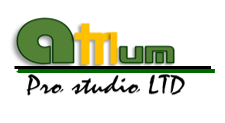 ՀԱՅԱՍՏԱՆԻ ՀԱՆՐԱՊԵՏՈՒԹՅԱՆ ԿՈՏԱՅՔԻ ՄԱՐԶԻ ԼԵՌՆԱՆԻՍՏ ԲՆԱԿԱՎԱՅՐԻ ՊԱՐԶԵՑՎԱԾ ԳԼԽԱՎՈՐ ՀԱՏԱԿԱԳԾԻՆԱԽԱԳԻԾՆախնական գնահատման հայտՊատվիրատու`	ՀՀ Կոտայքի մարզի Լեռնանիստի համայնքապետարանՊատվեր՝			N ՀՀԿՄԼՀ-ԳՀԱՇՁԲ-21/9-1			ՏՆՕՐԵՆ`             	                  Ա.ՀԱԿՈԲՅԱՆԵրևան 2021ԳԻՐՔ 1ՏԵՔՍՏԱՅԻՆ ՄԱՍԲ Ո Վ Ա Ն Դ Ա  Կ Ո Ւ Թ Յ Ո Ւ ՆՆԵՐԱԾՈՒԹՅՈՒՆ	4ՆԱԽԱԲԱՆ-ՀԻՄՆԱՎՈՐՈՒՄ	4Հայեցակարգային դրույթներ	4Գլուխ I	7ՔԱՂԱՔԱՇԻՆԱԿԱՆ ՎԵՐԼՈՒԾՈՒԹՅՈՒՆ ԵՎ ՀԱՄԱԼԻՐ ԳՆԱՀԱՏԱԿԱՆ	71.1.	Պատմական ակնարկ, ընդհանուր տվյալներ	71.1.1.	Տնտեսությունը:	91.1.2.	Պատմական տվյալներ	91.1.3.	Լեռնանիստի բնակչության փոփոխությունը	101.2.	Բնական պայմանները և ռեսուրսները:	101.2.1.	Ջրագրություն	111.2.2.	Կլիմայական պայմաններ	111.2.3.	Երկրաբանական կառուցվածք, հիդրոերկրաբանական պայմաններ և օգտակար հանածոներ	131.3.	Բնության հատուկ պահպանվող տարածքներ.	151.3.1.	Վտանգված էկոհամակարգեր, բնության հատուկ պահպանվող տարածքներ	161.4.	Բուսական և կենդանական աշխարհ	161.4.3.	Բուսական աշխարհի պահպանություն	201.4.4.	Կենդանական աշխարհի պահպանություն	201.5.	Տուրիզմի զարգացման նախադրյալներ	211.6.	Զբոսաշրջային ռեսուրսներ	211.6.1.	Բնակլիմայական պայմաններ	211.6.2.	Լեռնանիստի պատմամշակութային հուշարձանները	211.6.3.	Բնության հուշարձաններ	231.7.	Հողային ռեսուրսներ	251.8.	Հողերի ռեկուլտիվացիա	272.	Հեռանկարային զարգացման հայեցակարգ	282.1.	Նախատեսվող համալիր զարգացման միջոցառումներ	292.2.	Հասարակական սպասարկման և սոցիալական ոլորտ	292.3.	Բնապահպանական միջոցառումներ	302.3.1.	Մթնոլորտային օդ	302.3.2.	Մթնոլորտի աղտոտման աղբյուրները	302.3.3.	Մակերևութային և ստորգետնյա ջրեր	302.3.4.	Աղմուկի մակարդակի գնահատում	302.3.5.	Էլեկտրամագնիսական ճառագայթում	312.4.	Թափոնների կառավարում	312.4.1.	Աղբավայրեր	312.5.	Գերեզմանատներ	32Հավելված 1 ՇՐՋԱԿԱ ՄԻՋԱՎԱՅՐԻ ՎՐԱ ԱԶԴԵՑՈՒԹՅԱՆ ԳՆԱՀԱՏՄԱՆ ՕՐԵՆՍԴՐԱԿԱՆ ԴԱՇՏԸ	32Հավելված 2 Տեխնիկական բնութագիր-առաջադրանք	33ՆԵՐԱԾՈՒԹՅՈՒՆ Ներկա փուլի սոցիալ-տնտեսական և դեմոգրաֆիական իրավիճակն առաջնահերթ պահանջ է դրել մշակելու և իրականացնելու նոր, կայացվող պայմաններին համապատասխանող, մարզի իրական հնարավորությունները հաշվի առնող քաղաքաշինական գործունեություն, և փաստաթղթերի մշակման նպատակային ծրագիր, որը կհամապատասխանի մարզի հավասարակշռված և ներդաշնակ  զարգացման նպատակներին ու խնդիրներին: Հայաստանի Հանրապետության Կոտայքի մարզի Լեռնանիստ համայնքի (Հրազդան համայնքի Լեռնանիստ գյուղի) պարզեցված գլխավոր հատակագծի նախագիծը մշակվել է համայնքի ավագանու որոշմամբ,  (ՀՀ Կոտայքի մարզի Լեռնանիստ համայնք (Հրազդան համայնքի Լեռնանիստ գյուղ), Հասցե՝ գ.Լեռնանիստ, 1-ին փողոց 52 շենք, Էլ. փոստ  lernanist.kotayq@mta.gov.am):ՆԱԽԱԲԱՆ-ՀԻՄՆԱՎՈՐՈՒՄՀասարակության հետխորհրդային ժամանակաշրջանի սոցիալ-տնտեսական ու քաղաքական արմատական փոփոխությունները շոշափելի փոփոխություններ մտցրեցին նաև քաղաքաշինական գործունեության մեջ£ Պետությունը դադարեց անշարժ գույքի և ֆինանսական միջոցների միահեծան սեփականատերը  լինել,  ներկայումս որպես կառուցապատող, ներդրող (այսինքն` քաղաքաշինական գործընթացի առավել ակտիվ մասնակիցներ) հանդես են գալիս բազմաթիվ տնտեսավարող սուբյեկտներ՝ ֆիզիկական և իրավաբանական անձինք£ Հետևաբար, արդի նոր սերնդի քաղաքաշինական փաստաթղթերում հարկ է կանոնակարգել քաղաքաշինական գործունեության իրականացման մեխանիզմները՝ հաշվի առնելով վերոնշյալ խնդիրները և ապահովելով տարածաշրջանի կայուն զարգացում։ Տարածաշրջանի կայուն քաղաքաշինական զարգացման նպատակները ներառում են.-	քաղաքային ու գյուղական բնակավայրերի, ուրբանիզացված և միջբնակավայրային տարածքների հավասարակշռված զարգացում և էկոլոգիական վերակառուցում,-	բնակչության բնակության պայմանների մակարդակի բարձրացում,-	սոցիալական ենթակառուցվածքի կատարելագործում` բնակչության ռեկրեացիայի և առողջության կազմակերպման համակարգերի ներառումով,-	էկոլոգիապես անվտանգ արդյունաբերական, տրանսպորտային և ինժեներա-տեխնիկական ենթակառուցվածքների ձևավորում,-	պատմամշակութային ժառանգության օբյեկտների պահպանում վերակենդանացում,-	տարածքների քաղաքաշինական կանոնակարգման միասնական համակարգի ձևավորում` խթանելու ներդրումային գրավչությունը:Հայեցակարգային դրույթներՀիմնադրութային փաստաթղթի մշակման հայեցակարգի հիմքում դրված է տարածքային զարգացման հիմնական ուղղությունների, ներդրումների համար առավել բարենպաստ ոլորտների ընտրությունը և դրանց տարածքային տեղաբաշխման գոտիների հատակագծային կազմակերպումը, այդ հենքի վրա այնպիսի քաղաքականության մշակումով, որի իրականացումը կնպաստի մարզի տնտեսական զարգացմանը, աշխատատեղերի ստեղծմանը և բնակչության ապրելակերպի բարելավմանը։ Առաջադրվող ծրագրային փաստաթղթում արտացոլված են համայնքի տարածքային զարգացման քաղաքականության արդյունավետ իրականացմանը նպաստող քաղաքաշինական ծրագրային այն հիմնական գործողությունները, որոնք անհրաժեշտ են տարածքների մրցունակությունը բարձրացնելու և Հայաստանի մարզերի միջև զարգացման առկա անհամաչափությունները մեղմելու համար, այն է`համայնքում առկա քաղաքաշինական իրավիճակի համակողմանի վերլուծությունը,մարդու կենսագործունեության արդյունավետությունն ապահովող առաջնային անհրաժեշտ խնդիրները բացահայտումը,համայնքի հեռանկարային զարգացման հիմնական ռազմավարական ուղղությունների իրականացման քաղաքաշինական միջոցառումների ցանկի մշակումը,քաղաքաշինական, բնապահպանական, պատմամշակութային և այլ սահմանափակումներին վերաբերող հիմնական պահանջների բացահայտումն ու հանձնարարականների առաջադրումը:   Նախագծման համար ուղեցույց են ծառայել համայնքի զարգացմանն առնչվող պետական կառավարման և պետական ինքնակառավարման մարմինների որոշումները, հետևյալ նորմատիվային և նախագծային փաստաթղթերը.ՀՀ օրենքը քաղաքաշինության մասին:ՀՀ հողային օրենսգիրքը։Հայաստանի Հանրապետության օրենքը Պատմության և մշակույթի անշարժ հուշարձանների ու պատմական միջավայրի պահպանության և օգտագործման մասին (1998 թ. նոյեմբերի 11, ՀՕ-261) ՀՀ կառավարության «ՀՀ կառավարության որոշումը հողի բերրի շերտի oգտագործման կարգը հաստատելու, ՀՀ կառավարության 2002 թվականի սեպտեմբերի 19-ի N 1622-ն որոշումն ուժը կորցրած ճանաչելու և 2001 թվականի ապրիլի 12-ի N 286-ն որոշման մեջ փոփոխություն կատարելու մասին» 08.09.2011 թ. N 1396-Ն որոշումը։ՀՀ կենդանիների Կարմիր գիրքը հաստատելու մասին ՀՀ կառավարության 29.01.2010 թ. N 71-Ն որոշումը։ՀՀ բույսերի Կարմիր գիրքը հաստատելու մասին ՀՀ կառավարության 29.01.2010 թ. N 72-Ն որոշումը։Հայաստանի Հանրապետության կառավարություն  N 1059-Ա որոշումը (25 սեպտեմբերի 2014 թվականի)  Հայաստանի Հանրապետության բնության հատուկ պահպանվող տարածքների ռազմավարությունը, պահպանության եվ օգտագործման բնագավառում պետական ծրագիրը և միջոցառումները հաստատելու մասին։Հայաստանի Հանրապետության կառավարություն  N 781-Ն որոշումը (31 հուլիսի 2014 թվականի)  Հայաստանի Հանրապետության բուսական աշխարհի օբյեկտների պահպանության և բնական պայմաններում վերարտադրության նպատակով դրանց օգտագործման կարգը սահմանելու մասին։Հայաստանի Հանրապետության կառավարություն N 855-Ն որոշումը (18 օգոստոսի 2016 թվականի) Հայաստանի Հանրապետության կառավարության 2003 թվականի օգոստոսի 8-ի N 997-ն և Հայաստանի Հանրապետության կառավարության 2011 թվականի դեկտեմբերի 29-ի N 1920-ն որոշումներում փոփոխություններ ու լրացումներ կատարելու մասին։Կարգ բնակավայրերի տարածքների գոտիավորման նախագծերի մշակման, փորձաքննության, համաձայնեցման, հաստատման և փոփոխման (հաստատված 14.05.01 N 408 որոշմամբ):Կարգ հողերի գոտիավորման և օգտագործման սխեմաների մշակման ու հաստատման (հաստատված ՀՀ Կառավարության 02.05.03թ. N 625 – Ն որոշմամբ):ՀՀ կառավարություն 20 հունվարի 2005 թվականի N 64-Ն որոշում ջրաէկոհամակարգերի սանիտարական պահպանման, հոսքի ձևավորման, ստորերկրյա ջրերի պահպանման, ջրապահպան, էկոտոնի և անօտարելի գոտիների տարածքների սահմանման չափորոշիչների մասին։ՀՀ Կառավարության, շահագրգիռ նախարարությունների, ՀՀ Կառավարությանն առընթեր անշարժ գույքի կադաստրի պետական կոմիտեի, ՀՀ Կոտայքի մարզպետարանի, Լեռնանիստին վերաբերող ելակետային տվյալները, որոշումները, ծրագրային փաստաթղթերը:ՀՀ կադաստրի կոմիտեի կադաստրային քարտեզները:«Հայնախագիծ» ԲԲԸ-ում մշակված և կառավարության կողմից հաստատված (10.04.03 N 610-Ն) «ՀՀ տարաբնակեցման գլխավոր նախագծի» հիմնադրույթները:Նախագծում հաշվի են առնված ՍԵՄԱԹ-ի «Հիմնադիր սկզբունքները Եվրոպական մայր ցամաքի կայուն զարգացման» և «Հայաստանում Եվրոպական լանդշաֆտային կոնվենցիայի» միջոցառումների և տարածքային պլանավորման փոխկապակցվածության սկզբունքները, որոնք կարելի է խմբավորել հետևյալ  բլոկներով.Տնտեսության կայուն զարգացում՝Արդյունաբերություն,Գիտատար արդյունաբերական արտադրություն,Ագրոարտադրական համալիր,Ռեկրեացիա, հատկապես տուրիզմ,Փոքր և միջին բիզնես,Բնապահպանական միջոցառումներ:Քաղաքաշինության կայուն զարգացում՝Բնակելի շինարարություն,Բնակելի-կոմունալ շինարարություն,Լանդշաֆտի ռացիոնալ օգտագործում,Բնապահպանական միջոցառումներ:Ինժեներական, տրանսպորտային և տեխնիկական ենթակառուցվածքների կայուն զարգացում՝Տրանսպորտ,Ջրամատակարարում, ջրահեռացում,Էներգամատակարարում,Թափոնների օգտահանում,Բնապահպանական միջոցառումներ:Ակնկալվող արդյունքներՀամայնքի տնտեսության աճի տեմպերի արագացում և դրա հիման վրա շոշափելի արդյունքների արձանագրումԲնակչության զբաղվածության աճ և գործազրկության մակարդակի նվազումԱրդյունաբերության զարգացումԳյուղատնտեսական արտադրանքի իրացման ծավալների և ապրանքայնության մակարդակի բարձրացումՏնտեսության դիվերսիֆիկացում և արտադրության գիտատար, ստեղծարար տեխնոլոգիաների ճյուղերի զարգացումՀամայնքի բնապահպանական իրավիճակի բարելավումԲնակչությանը տրամադրվող սոցիալական ծառայությունների որակի և մատչելիության աստիճանի էական բարձրացումՀամայնքային ենթակառուցվածքների զարգացում Կառավարման արդյունավետության բարձրացում` օպտիմալ ապակենտրոնացում Տեղական ինքնակառավարման մարմինների հնարավորությունների և լիազորությունների հիմնավորված ընդլայնումՔաղաքացիական հասարակության մասնակցային գործընթացի ակտիվացում, մարզային և համայնքային գործընթացներին բնակչության իրազեկվածության աստիճանի բարձրացում։Գլուխ IՔԱՂԱՔԱՇԻՆԱԿԱՆ ՎԵՐԼՈՒԾՈՒԹՅՈՒՆ ԵՎ ՀԱՄԱԼԻՐ ԳՆԱՀԱՏԱԿԱՆՆախագծի շրջանակում համայնքի տարածքները դիտարկվում են որպես քաղաքաշինական ընդհանուր հիմնախնդիրներով շաղկապված տարածական միավորներ և որպես միասնության անբաժանելի մասեր կազմող հատակագծային միավորների համախումբ, որոնք ընդհանուր հիմնախնդիրների շարքում, պահանջում են ընդհանրությունից և յուրահատկությունից բխող համապատասխան քաղաքաշինական լուծումների առաջադրում:Տվյալ բաժնում կատարվել է առկա վիճակի վերլուծություն ըստ հետևյալ ենթաբաժինների.Տարածաշրջանի և համայնքի սահմաններում բնական և անտրոպոգեն հողօգտագործումների ամրագրում, Տարբեր նպատակային նշանակության հողօգտաործումների նկատմամբ վերգետնյա կամ ստորգետնյա սահմանափակումների համալիրի սահմանում,Ընթացիկ մարզային և համայնքային սոցիալ-տնտեսական զարգացման ծրագրերը և դրանց իրականացման գործընթացի վերլուծություն։Պատմական ակնարկ, ընդհանուր տվյալներԸնդհանուր տվյալներԿրթական հաստատություններ - միջնակարգ դպրոց, մանկապարտեզ
Մշակութային հաստատություններ - մշակույթի տուն
Մարզական հաստատություններ - չկա
Արտադրական ձեռնարկություններ - չկա
Բնակչության հիմնական զբաղմունքը - անասնաբուծություն, դաշտավարությունԿոտայքի մարզ, մարզի կարգավիճակ ունեցող վարչատարածքային միավոր Հայաստանում։ Միակ մարզն է, որը միջպետական սահման չունի Հայաստանի հարևան որևէ պետության հետ։ Կոտայքը միաժամանակ նաև այն չորս մարզերից մեկն է, որոնք անմիջապես հարում են մայրաքաղաք Երևանին։Կոտայքի մարզն իր մեջ ընդգրկում է Հրազդանի, Աբովյանի  և Նաիրիի նախկին վարչական շրջանները: Վարչատարածքային միավորը զբաղեցնում է պատմական Հայաստանի Այրարատ նահանգի Կոտայք, Մազազ, Նիգ, Վարաժնունիք, Արագածոտն գավառների մի մասը: Պատմական տարբեր ժամանակաշրջաններում նրա մոտավոր սահմաններն են եղել Գեղամա և Ծաղկունյաց լեռներից մինչև Արարատյան դաշտն ընկած սահմանները: Տևական ժամանակով նույնիսկ ներկայիս քաղաքամայր Երևանը մտել է Կոտայքի վարչատարածքային միավորի մեջ: Պատմամշակութային և հնագիտական արժեքները հիմք են տալիս հետևյալ եզրահանգմանը` Կոտայքի ներկայիս մարզի տարածքը մարդկային քաղաքակրթության զարգացման օրրաններից մեկն է: Ըստ որոշ վարկածների` Կոտայք անվանումն առաջացել է Խոսրով Կոտակի անունից, իսկ շատ ավելի հեղինակավոր մասնագետներ ու պատմագրական աղբյուրներ Կոտայք անվանը վերագրում են էթնիկական ծագում: Ըստ ուրարտական արձանագրությունների` մարզի տարածքն ընդգրկվում էր Էթիունի (Էթիունե) խոշոր ցեղային միության տիրապետության մեջ: Արշակունիների ժամանակ մարզի հիմնական տարածքը հանդիսացել է արքայական ոստան: Իսկ, ըստ Հովհաննես Դրասխանակերտցու, Կոտայքի Արամոնս գյուղը եղել է կաթողիկոսական կալված: Բագրատունիների ժամանակ մարզի տարածքի մի մասը շնորհվել է Պահլավունիներին: Հետո այն պատկանել է Իվանե Զաքարյանին  և  նրան ենթակա հայ իշխաններին: 591թ. բաժանմամբ Պարսկաստանի և Բյուզանդիայի միջև է բաժանվել նաև Կոտայքի գավառը: 7-րդ դարի երկրորդ կեսից այն եղել է Գրիգոր Մամիկոնյան իշխանի իրավասության տակ: Սելջուկ-թուրքերի տիրապետությունից հետո, 12-րդ դարի վերջից 13-րդ դարի 30-ական թվականները, այն եղել է Զաքարյանների գերիշխանության ներքո: 13-րդ դարից մինչև 15-րդ դարի սկիզբը այստեղ տիրել են Պռոշյան-Խաղբակյան իշխանները, իսկ որոշ տարածքներ պատկանել են Օրբելյան ընտանիքին, մասնավորապես Էլարի շրջանը: Այնուհետև Կոտայքում տիրել են թուրքմենական աղ-կոյունլու, կարա-կոյունլու ցեղերը, որից հետո այն եղել է Սեֆյան Պարսկաստանի տիրապետության տակ: 1604թ. Շահ Աբասի կազմակերպած բռնագաղթի ժամանակ հազարավոր ընտանիքներ են տեղահանվել նաև Կոտայքի տարածքից: Արեւելյան Հայաստանը Ռուսաստանին միանալուց հետո, մինչ ՀԽՍՀ Վարչատարածքային բաժանումը, (1930թ.) մարզի տարածքը մտնում էր Նոր Բայազետի, Էջմիածնի  և Երևանի գավառների մեջ: Կոտայքի մարզը հանդիսանում է Հայկական լեռնաշխարհի հնագույն բնակավայրերից մեկը: Հայկական հելլենիստական ճարտարապետության անկրկնելի մարգարիտն է արեւի աստված Միհրի պատվին կառուցված Գառնիի տաճարը (1-ին դար): Հայկական վիմափոր ճարտարապետության եզակի ու բարձրարվեստ կոթող է Այրիվանք-Գեղարդը: Բազիլիկ և ուշ շրջանի քրիստոնեական գեղեցիկ տաճարներ կան Ողջաբերդում, Եղվարդում, Արամուսում, Պտղնիում, Ծաղկաձորում, Բջնիում և Մեղրաձորում: Մարզի մի շարք տեղանուններ կապված են հայկական հնագույն ազգային պատմությունների հետ:Մարզի տարածքն ընդգրկում է Կոտայքի սարավանդը, Մարմարիկ գետի ավազանը, Հրազդան գետի ավազանի վերին ու միջին հատվածը, ինչպես նաև Գեղամա լեռնաշղթայի արևմտյան լանջերը։ Այն հարավ-արևմուտքից սահմանակից է մայրաքաղաքին, արևմուտքից՝ Արագածոտնի, հյուսիսից՝ Լոռու, հյուսիս-արևելքից՝ Տավուշի, արևելքից՝ Գեղարքունիքի և հարավից՝ Արարատի մարզերին։Կոտայքի մարզի վարչական կենտրոնը Հրազդանն է։ Ամենամեծ քաղաքն Հրազդանն է։ Կոտայքի մարզը զբաղեցնում է 2,092.23  կմ² տարածք (8-րդը Հայաստանի մարզերի շարքում)։ Ըստ 2011 թվականի տվյալների՝ մարզի բնակչությունը կազմում է 254 397 մարդ։Կոտայքի արևմտյան մասը նախկինում մտել է Մեծ Հայքի Այրարատ նահանգի Կոտայք, իսկ արևելյանը՝ Մազազ գավառների մեջ։ Ներկայիս վարչատարածքային միավորը ձևավորվել է Հայկական ԽՍՀ-ի մաս կազմող Աբովյանի, Հրազդանի և Նաիրիի շրջանների միավորման հետևանքով։ Կոտայքի մարզը խորհրդային տարիներին ունեցել է զարգացած մեքենաշինական, հաստոցաշինական արդյունաբերություն, որն այժմ գրեթե վերացել է։Կոտայքի մարզը բնակչության թվով և միջին խտությամբ Հայաստանի Հանրապետությունում երրորդն է (զիջում է Արմավիրի և Արարատի մարզերին), իսկ ուրբանիզացման մակարդակով (54%) չորրորդն է (զիջում է Սյունիքի, Լոռու և Շիրակի մարզերին):Մարզի ներկայիս բնակչության ձևավորման վրա մեծ ազդեցություն է ունեցել բնակչության մեխանիկական աճը: Բազմաթիվ հայ ընտանիքներ վերաբնակվել են այստեղ դեռևս 1830-ական թվականներին՝ Պարսկահայքից և Արևմտյան Հայաստանից:Առավել մեծ ներհոսք եղել է 20-րդ դարի 50-ական թվականներից հետո, երբ բուռն զարգացում է ապրել արդյունաբերությունը, և աշխատող ուժի մեծ կարիք է զգացվել: Եկել են ինչպես Վրաստանի ու Ադրբեջանի հայաբնակ վայրերից, այնպես էլ Հայաստանի տարբեր շրջաններից:Մարզի հատկապես քաղաքային բնակավայրերում բնակեցված են նաև հայրենադարձներ: Այդ ամենի շնորհիվ խորհրդային տարիներին արագորեն աճել են Հրազդան (41170 մարդ (2016 թ.)), Աբովյան (44417 մարդ (2016 թ.)), Չարենցավան (20490 մարդ (2016 թ.)), Եղվարդ (11880 մարդ (2016 թ.)), Նոր Հաճն (9352 մարդ (2016 թ.)), Բյուրեղավան (9348 մարդ (2016 թ.)) քաղաքները: Ծաղկաձորը, թեև բնակչության թվով ամենափոքր քաղաքն է (1214 մարդ (2016 թ.)), սակայն որպես հանգստի և զբոսաշրջության կենտրոն առանձնահատուկ տեղ է գրավում մարզում և ՀՀ քաղաքների շարքում:Մարզի բնակչության տարաբնակեցմանը բնորոշն այն է, որ բնակավայրերը մոտ են ընկած Հրազդան գետին և դրան զգահեռ անցնող երկաթգծին ու ավտոճանապարհին: Միայն մարզի ծայր հարավում՝ Եղվարդի ու Կոտայքի սարավանդներում է, որ բնակավայրերը հեռանում են Հրազդան գետից և տարածվում դեպի աջ ու ձախ:Մարզի գյուղերը մարդաշատ են. 62 գյուղերից 11-ն ունի ավելի քան 3000 բնակիչ: Առավել խոշոր և հայտնի են՝ Գառնի (7734 մարդ (2016 թ.)) Նոր Գեղի (6303 մարդ (2016 թ.)), Քասախ (6095 մարդ (2016 թ.)), Զովունի (5919 մարդ (2016 թ.)) գյուղերը:Մարզի ամենախոշոր քաղաքը Հրազդանն է՝ մարզկենտրոնը: Այն կառուցվել է Ներքին Ախտայի և նրա հարևան մի քանի գյուղերի տեղում:Հրազդանն աչքի ընկնող քաղաք է դարձել առաջին հերթին ջրային ու ջերմային էլեկտրակայանների և արդյունաբերական մի քանի հսկաների շնորհիվ: Մարզի երկրորդ քաղաքը Աբովյանն է, որը ձևավորվել է նախկին Էլառ գյուղի տեղում:Այն ստեղծվել է որպես Երևանի արբանյակ քաղաք և Հայաստանի արդյունաբերական բուռն զարգացման տարիներին դեպի իրեն է ձգել նոր կառուցվող գործարաններ ու դրանով իսկ դանդաղեցրել Երևանի անհարկի աճը:Ստեղծվել են աշխատատար ճշգրիտ մեքենաշինթյան, հատկապես էլեկտրոնային սարքաշինթյան հզոր ձեռնարկություններ, որոնք, սակայն, ներկայումս չեն աշխատում: Չարենցավանը հայտնի է որպես մեքենաշինության, Արզնին՝ հանքային ջրերի արտադրության ու առողջարանային, Նոր Հաճնը՝ սարքաշինության ու թանկարժեք քարերի մշակման, Եղվարդը՝ թեթև և սննդի արդյունաբերության, Բյուրեղավանը՝ ապակե տարաների և հախճապակու արտադրության, Ծաղկաձորը՝ հանգստի կազմակերպման կենտրոն:Տնտեսությունը:Կոտայքի մարզը Հանրապետության տնտեսական խոշորագույն կենտրոններից է։ Կոտայքը Հայաստանի առավել զարգացած ու բազմաճյուղ տնտեսություն ունեցող մարզերից է, որտեղ արդյունաբերության արտադրանքը ծավալով երկու անգամ գերազանցում է գյուղանտեսությանը: Արդյունաբերական արտադրանքի ծավալով երկրորդն է (Սյունիքի մարզից հետո):Մարզը բացառիկ դեր ունի հատկապես էլեկտրաէներգետիկայի բնագավառում: Այստեղ են գտնվում Սևան-Հրազդան կասկադի վեց կայաններից երեքը և Հրազդանի՝ հանրապետության խոշորագույն ջերմաէլեկտրակայանը:Այստեղից են սկսվում հանրապետության բարձր լարման գլխավոր էլեկտրահաղորդման գծերը և էլեկտրաէներգիան փոխանցվում է հանրապետության տարածքով մեկ:Կոտայքի մարզն աչքի ընկնող դեր է կատարում նաև հանրապետության մեքենաշինության, շինանյութերի (ցեմենտի) արտադրության և սննդի արդյունաբերության մեջ:Մարզի գյուղատնտեսության մասնագիտացումն ընդհանուր առմամբ ունի մերձքաղաքային բնույթ: Ինչո՞վ է դա պայմանավորված: Մի կողմից՝ Երևան քաղաքի մոտիկությնը, մյուս կողմից՝ քաղաքային բնակչության բարձր տոկոսը մարզի ներսում, իսկ ամռան ամիսներին՝ նաև բուժվողների հանգստացողների մեծ հոսքն ավելացնում է թարմ մթերքների պահանջարկը: Այդ պահանջարկն էլ գյուղատնտեսությանը հաղորդում է կաթնամսատու անասնապահական, իսկ ցածրադիր շրջաններում՝ նաև պտղաբուծական ուղղություն:Մարզը հանրապետությունում առաջինն է ձվի արտադրությամբ, երկրորդը՝ խոզերի գլխաքանակով: Կոտայքն առանձնանում է նաև իր ռեկրեացիոն ռեսուրսներով, որոնց օգտագործման շնորհիվ զարգանում է բնակչության հանգստի կազմակերպման ճյուղը:Այստեղ են գտնվում Արզնի և Հանքավան առողջարանները (հանքային աղբյուրների մոտ), Մարմարիկի առողջարանային գոտին՝ հանգստի առողջարանական բազմաթիվ ճամբարներով:Այստեղ է նաև Ծաղկաձորի մարզական օլիմպիական համալիրը, որտեղ թե՛ ձմռանը և թե՛ ամռանը հանգստանում կամ իրենց սպորտային վարպետությունն են բարձրացնում մեծաթիվ այցելուներ Հայաստանի տարբեր մարզերից ու արտասահմանից:Մարզի կենտրոնական բարենպաստ դիրքը, ջրային և ռեկրեացիոն ռեսուրսներով ապահովվածությունը, ազատ աշխատժի առկայությունը, էներգետիկ հզորություններն ու առկա տնտեսական ներուժը և Երևանի մոտիկությունը բարենպաստ նախադրյալներ են մարզի հեռանկարային զարգացման համար:Հրազդանում մինչ օրս գործում է ջերմաէլեկտրակայան և ջրաէլեկտրակայան, որոնք բավարարում են Հայաստանի էներգետիկ պահանջների մի մասը։  Մարմարիկ գետի ձախ ափին գտնվող Մեղրաձոր գյուղում պահվում են երկրի ոսկու պաշարների մեծ մասը։ Ծաղկաձոր քաղաքը Հայաստանի լեռնադահուկային սպորտի կենտրոնն է, որն ունի կարևոր զբոսաշրջային նշանակություն։ Մարզի տարածքը հարուստ է նաև պատմամշակութային հուշարձաններով։ Դրանց մարգարիտը Գառնու հեթանոսական տաճարն է, որը կառուցվել է 1-ին դարում և համարվում է մինչ օրս պահպանված նախաքրիստոնեական հայկական արվեստի եզակի նմուշներից մեկը։ Նշանավոր են նաև Գրիգոր Մագիստրոս Պահլավունու կողմից կառուցված Բջնի բերդը, ինչպես նաև միջնադարյան Կեչառիսի վանքային համալիրը և Գեղարդավանքը՝ ուր և պահվում էր հայտնի գեղարդը, որով հռոմեացի զինվորը խոցել է Քրիստոսի կողը։Պատմական տվյալներԼեռնանիստ գյուղը հիմնադրվել է 1828թ-ին: Նախկինում կոչվել է Վերին Ախտա, 1978 թվականին   վերանվանվել է Լեռնանիստ:Այն Հրազդանի տարածաշրջանի ամենամեծ գյուղական համայնքն է, բնակչության թվաքանակը՝  3218  մարդ:  Համայնքն ունի 663 տնտեսություն: Գտնվում է Երևանից 45 կմ, իսկ  Հրազդանից՝ 7 կմ հեռավորության վրա:Բնակչության նախնիների մի մասը 1828-1829 թթ. գաղթել է Խոյի, Մակուի ու Սալմաստի գյուղերից։Զբաղվածության հիմնական ճյուղը հացահատիկի /գարի, ցորեն, հաճար/ մշակությունն է: ՀԱՄԱՅՆՔԻ ՀԻՄՆԱԽՆԴԻՐՆԵՐԸԼեռնանիստի բնակչության փոփոխությունըԲնակչությունը զբաղվում է անասնապահությամբ և բանջարաբուծությամբ։Գյուղը գրեթե լիովին գազաֆիկացված է՝ մոտ 90 %-ով։ Առաջիկայում նախատեսվում է գազաֆիկացնել նաև մնացած հատվածը և/կամ էներգամատակարարումն ապահովել այլընտրանքային էներգիայի աղբյուրներից։Բնական պայմանները և ռեսուրսները:Կոտայքն աչքի է ընկնում բնական պայմանների և հարստությունների մեծ բազմազանությամբ: Դա արդյունք է, մի կողմից, բնական համալիրի վերընթաց գոտիականության, մյուս կողմից՝ բարդ ռելիեֆի:Այստեղ համեմատաբար սահմանափակ տարածքի վրա հանդիպում են և՛ բարձրաբերձ լեռնագագաթներ խոր կիրճեր, և՛ լայնարձակ գետահովիտներ ու մեղմաթեք սարավանդներ:Տարածքի արևելյան մասում, որտեղ Գեղամա լեռներն են, լայն տարածում ունեն ռելիեֆի հրաբխային ձևերը՝ հրաբխային կոները, քարացրոնները, լավային ընդարձակ ծածկույթներն ու հոսքերը: Հրաբխային ապարների մեջ ներծծվող ջրերն աղբյուրների տեսքով դուրս են գալիս լեռների ստորոտներում, ինչպես նաև Հրազդան և Ազատ գետերի կիրճերում:Հռչակված են Քառասունակնի, Արզնու և Գառնու աղբյուրները, որոնց սառնորակ ջրերը հատուկ խողովակներով հասցվում են նաև քաղաքամայր Երևանին:Մարզի կենտրոնական հատվածում՝ Հրազդանի երկու ափերին, տարածվում են Եղվարդի և Կոտայքի թույլ մասնատված լավային սարավանդները: Այստեղ հայտնի են Արայի, Գութանասար և Հատիս լեռնագագաթները: Մարզի հյուսիս-արևմուտքում գտնվում են Ծաղկունյաց լեռնաշղթան և Մարմարիկի ավազանը, որտեղ գերակշռում են անտառային լանդշաֆտները, իսկ լեռների բարձրադիր մասերում՝ մարգագետինները:Խայտաբղետ է նաև մարզի հողաբուսական ծածկույթը: Սարավանդներին բնորոշ են շագանակագույն հողերը և չորտափաստանային լանդշաֆտները: Լեռնալանջերին սևահողային ծածկույթի վրա ձևավորվել են լեռնատափաստաններ: Ծաղկունյաց լեռների և Մարմարիկի հովտի անտառների տակ տարածվում են գորշ ու դարչնագույն հողերը։ Բարձրադիր լեռնային գոտուն բնորոշ են լեռնամարգագետնային լանդշաֆտները:Գետակների ակունքներին փռված են երեքհազարամյա կենդանակերպ քարե հսկաները՝ «վիշապները»: Կոտայքի ընդերքը հարուստ է բազմապիսի օգտակար հանածոներով: Հայտնի են նեֆելինային սիենիտների (Թեժ լեռ), երկաթի (Աբովյան, Հրազդան), ոսկու (Մեղրաձոր) և ոչ մետաղային հանածոների (մարմար, պեռլիտ և այլն) հանքավայրերը, հանքային աղբյուրները (Բջնի, Արզնի, Հանքավան):Մարզը հարուստ է ջրային ռեսուրսներով: Կոտայքի կենտրոնով հոսող Հրազդանը և մնացած գետերն ունեն էներգետիկ և ոռոգիչ նշանակություն:ՋրագրությունԱղբյուրակի ջրամբարԿոտայքի մարզն աչքի է ընկնում ներքին ջրերի առատությամբ։ Գետերից Հրազդանը, Գետառը, Ազատը ունեն ոռոգիչ նշանակություն։ Ակնա լճի (բարձրությունը՝ 3032 մետր) ջրերով ջրարմիացվում են ամառային արոտավայրերը։ Հրաբխային ապարների մեջ ներծծված ջրերն աղբյուրների տեսքով դուրս են գալիս լեռների ստորոտներում, ինչպես նաև Հրազդան և Ազատ գետերի կիրճերում։ Հայտնի են Քառասունակնի, Գառնիի և Արզնու աղբյուրները, որոնց ջրերը հասնում են Երևանին և օգտագործվում կենցաղային և արդյունագործածական նկատառումներով: Մարմարիկի ջրամբարըԿոտայքի մարզի քաղաքային և գյուղական բնակավայրերի տարածքներում կան տասնյակ լճեր, որոնց մի մասը չորանում է ամռանը։ Կոտայքի մարզի լճերը տնտեսական նշանակություն գրեթե չունեն։ Դրանք հիմնականում օգտագործվում են ոռոգման նպատակներով և ունեն տեղական նշանակություն։ Մարզի ջրամբարներն օգտագործվում են ոռոգման, էներգետիկայի, ձկնաբուծական և բուժական նկատառումներով։ Հայտնի են Մարմարիկի և Աղբյուրակի ջրամբարները։Կոտայքի մարզի ստորգետնյա ջրերի պաշարները բաշխված են անհամաչափ։ Ստորգետնյա ջրերը մեծ նշանակություն ունեն ջրային հավասարակշռության մեջ։ Կոտայքի մարզում կան նաև մի քանի ջրառատ ջրվեժներ։ Դրանցից ամենաջրառատն ու բարձրադիրը Գողթ գյուղում գտնվող Խոսրովի ջրվեժն է, որն ունի 8 մետր բարձրություն։ Ջրվեժն ունի զբոսաշրջային կարևոր նշանակություն։ Ճահիճների թիվը բավականին քիչ է։ Տարեց տարի դրանց քանակն էլ ավելի է կրճատվում։Կլիմայական պայմաններՀայաստանի աշխարհագրական դիրքը, ծովի մակերևույթից բավականին բարձր և ջրային մակերևույթներից հեռու գտնվելը, տեղանքի բարդ, խիստ մասնատված ռելիեֆը և այլ առանձնահատկություններ պայմանավորում են հանրապետության բնակլիմայական պայմանների մեծ բազմազանությունը, որոնք շինարարության վրա ազդող գլխավոր գործոններն են։Նշված գործոնները. 1) պայմանավորում են բնակավայրերի կլիմայական պայմանները և մեծ քաղաքների միկրոկլիման, 2) ազդում են շենքերի պատող կոնստրուկցիաների ջերմաստիճանային և խոնավության ռեժիմի և շենքերի միկրոկլիմայի վրա,3) պայմանավորում են կոնստրուկցիաների և շինվածքների տարրերի վրա ֆիզիկական բեռնվածությունները, 4) առաջացնում են շինարարական նյութերի և շինվածքների կոռոզիա և ծերացում, 5) դժվարացնում են շինարարական աշխատանքների կազմակերպումը` մարդու օրգանիզմի, շինարարական մեխանիզմների, մեքենաների և նյութերի վրա օդերևութաբանական պայմանների բացասական ազդեցության դեպքում:Սույն բաժնում տրված կլիմայական ցուցանիշները պետք է ընդունել որպես պաշտոնական ելակետային տվյալներ, որոնք օգտագործվում են Հայաստանի Հանրապետության այլ շինարարական նորմերի բաժինների համապատասխան նորմատիվային պահանջների մշակման ժամանակ։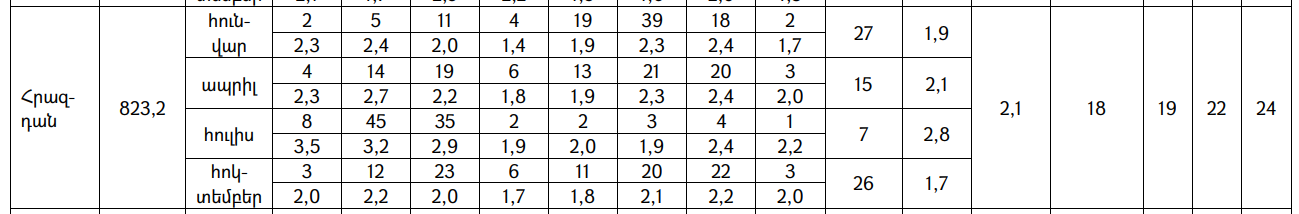 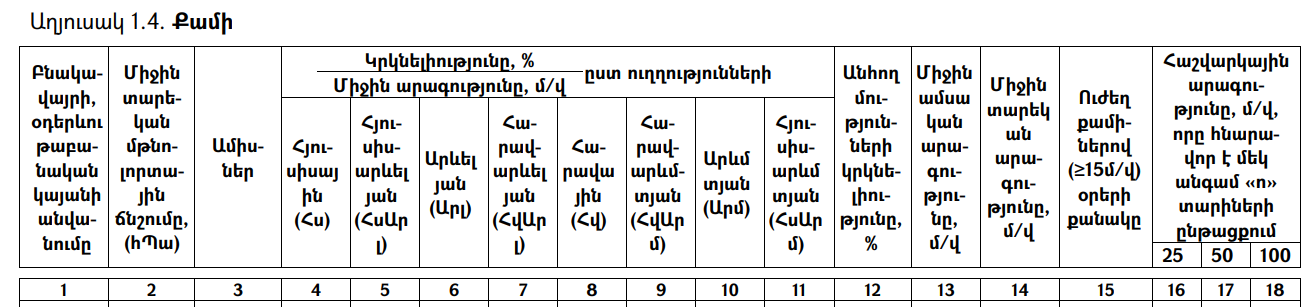 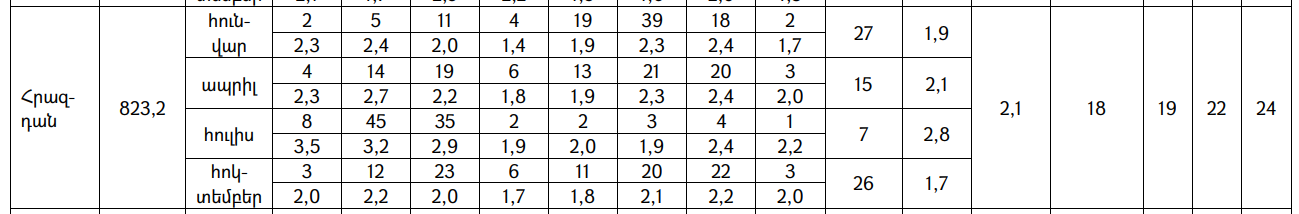 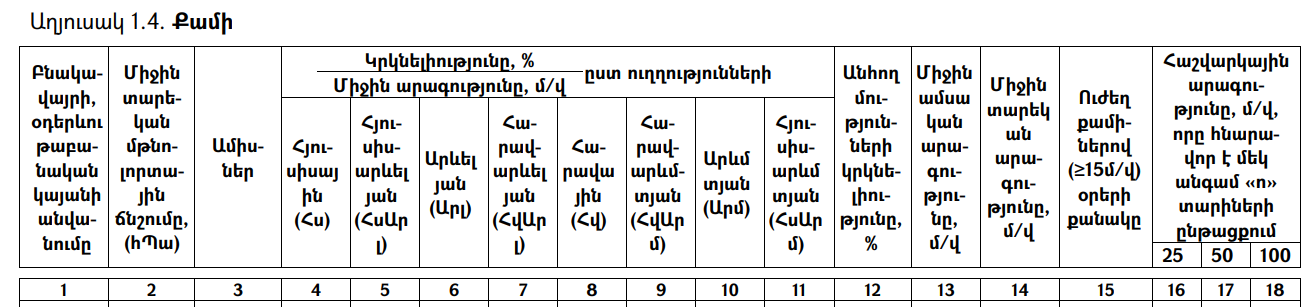 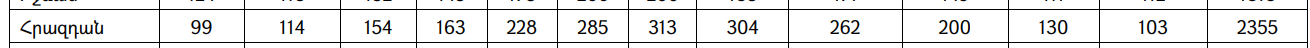 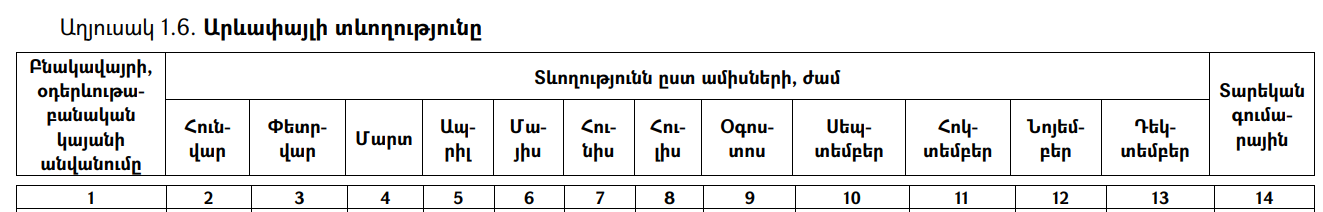 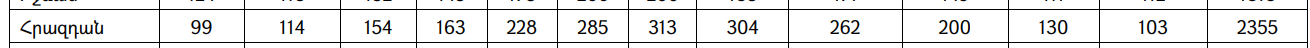 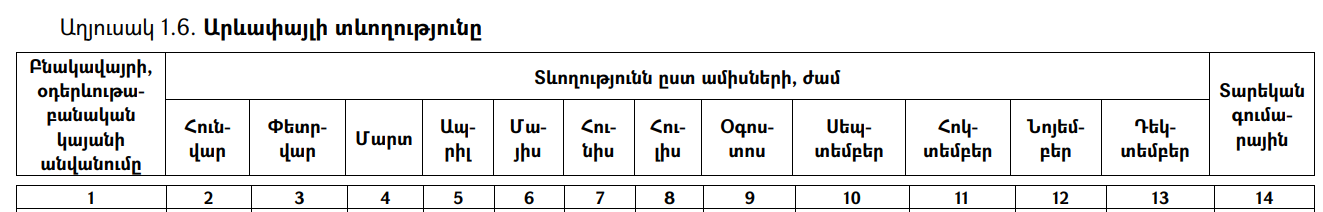 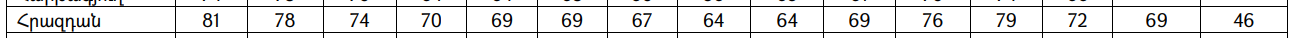 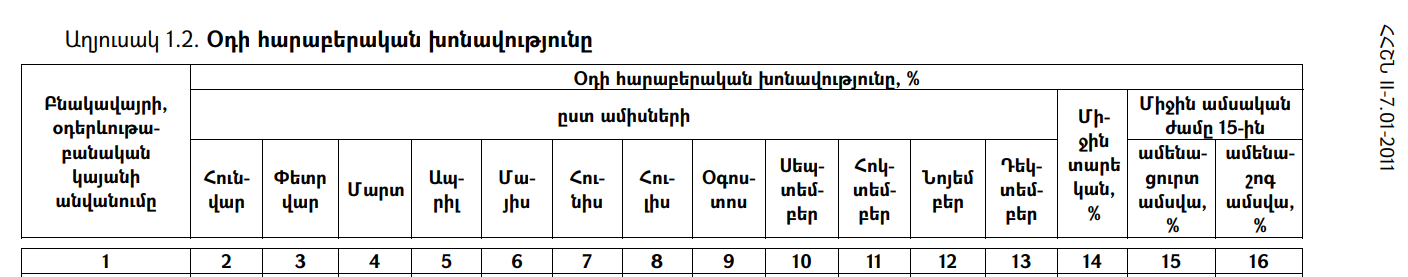 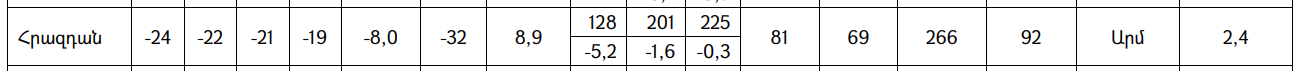 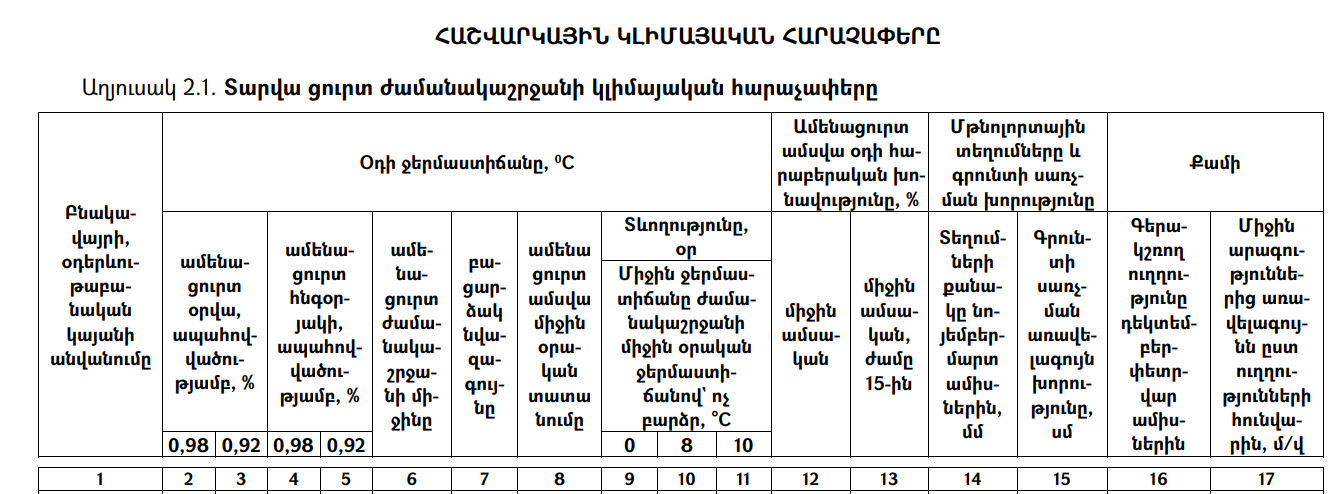 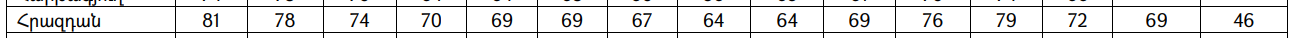 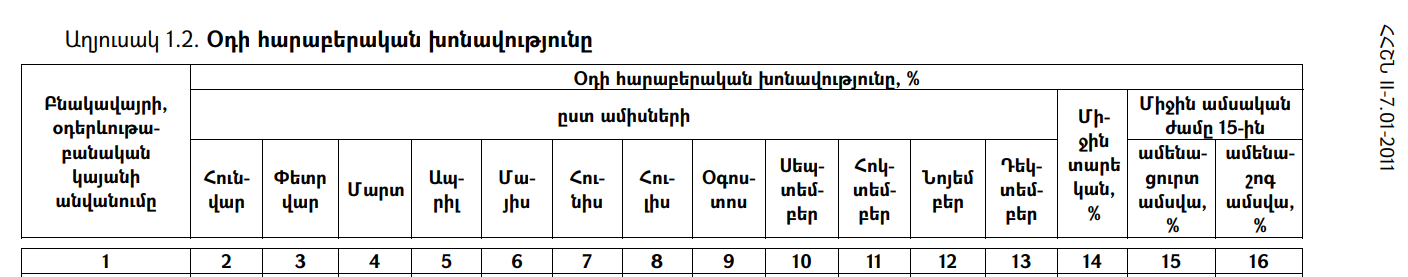 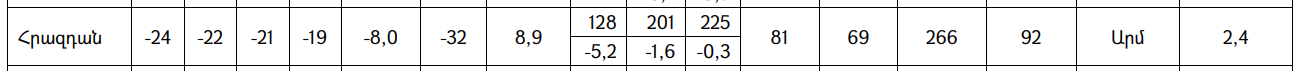 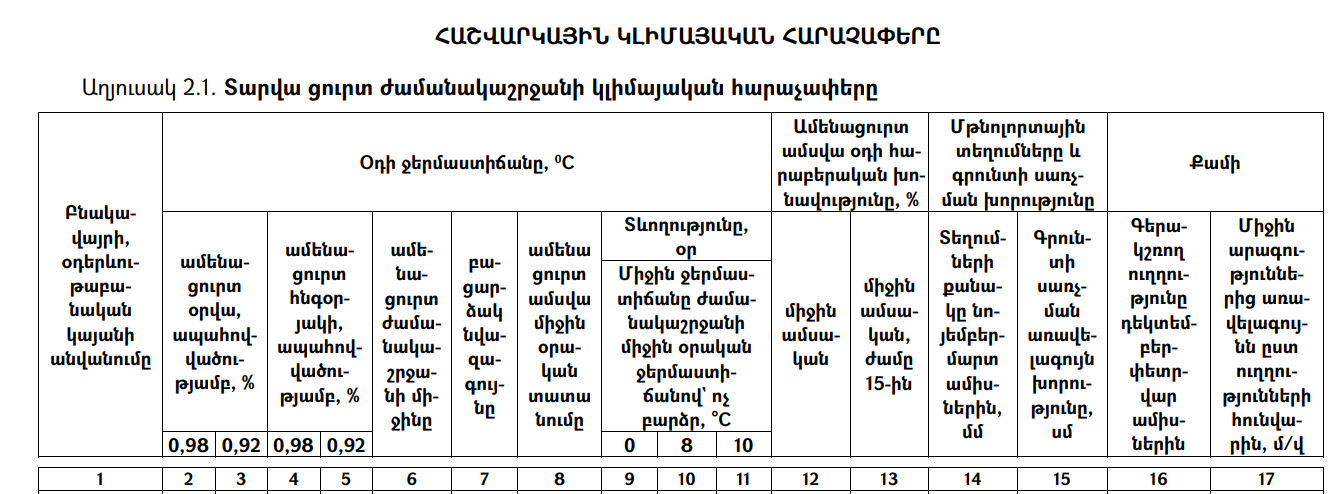 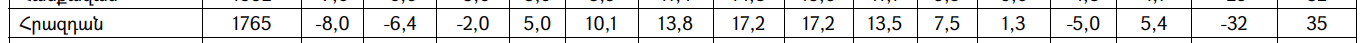 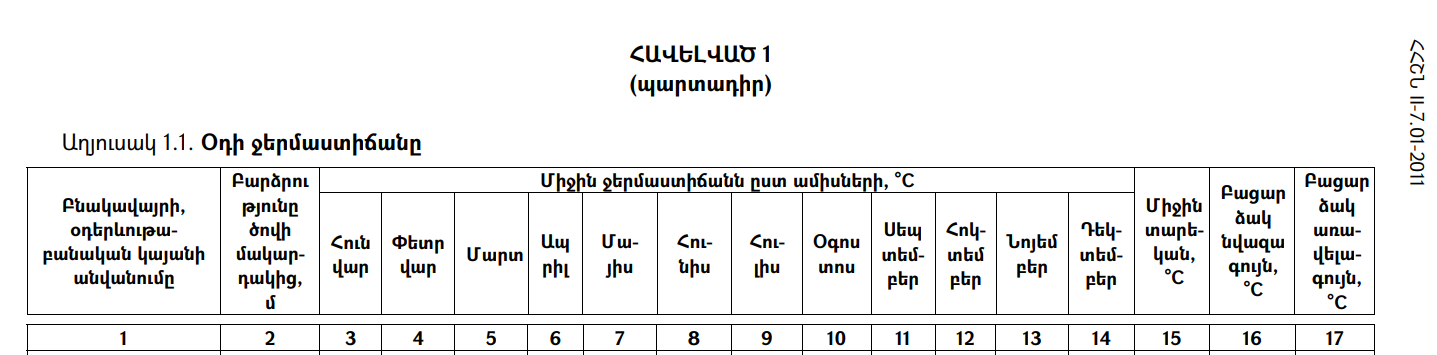 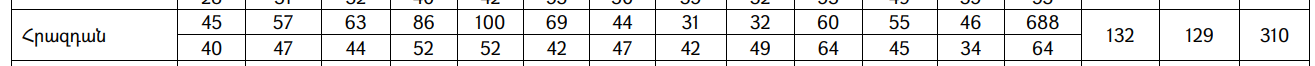 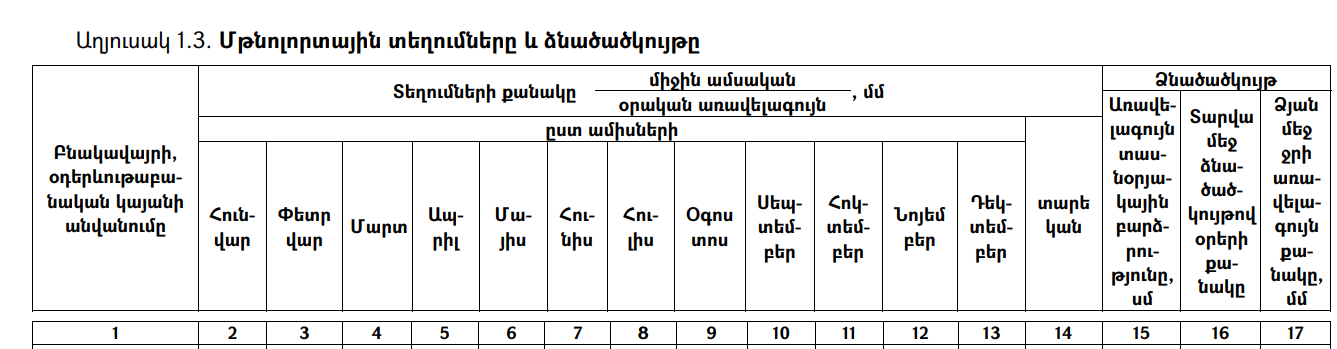 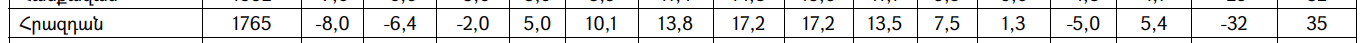 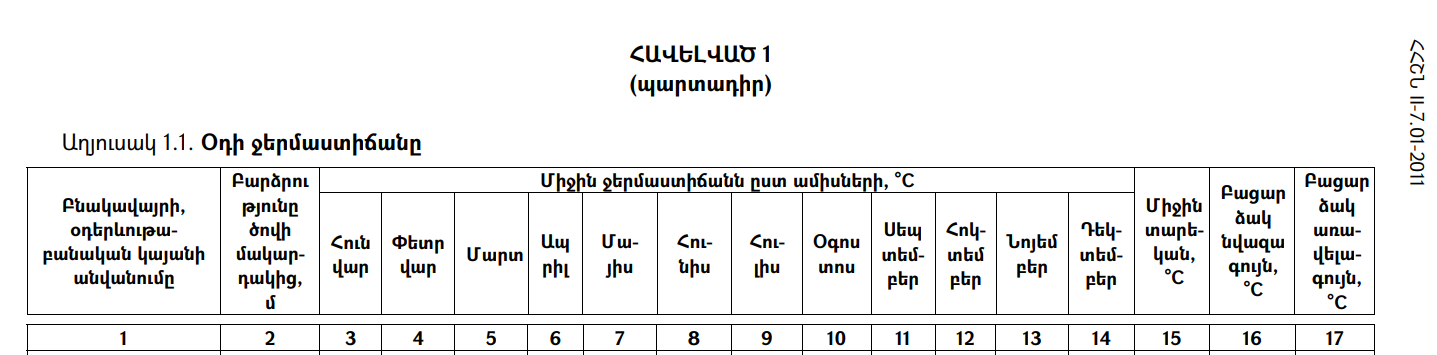 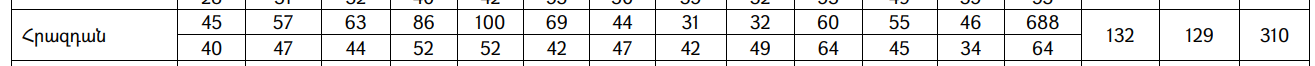 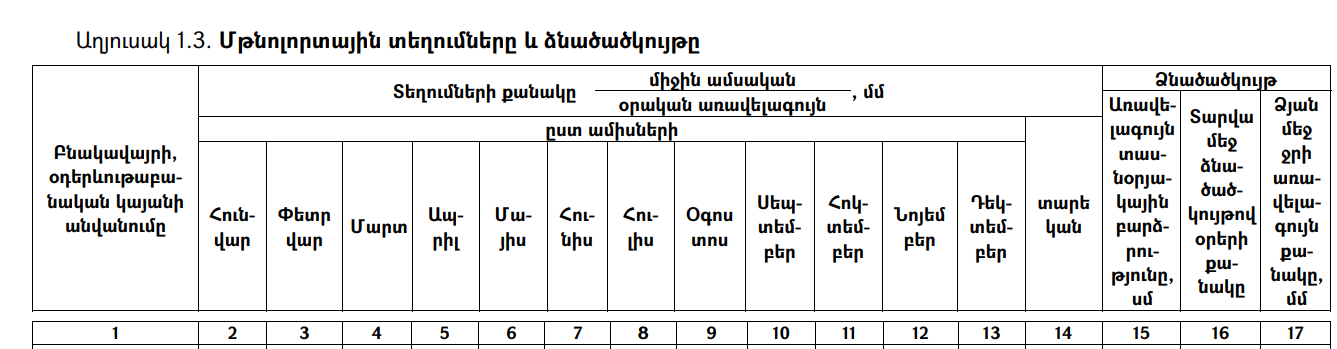 Հրազդան համայնքը գտնվում է «ցուրտ» կլիմայական շրջանում:Ձմեռը երկարատև է, խորը և կայուն ձյան շերտով: Ձմեռը սկսվում է նոյեմբերի երրորդ տասնօրյակից և ավարտվում է ապրիլի առաջին կեսին: Ձմեռային եղանակները փոփոխական են, գերակշռում են ՙչափավոր սառնամանիքային՚ և ՙձնհալքային՚ եղանակները:Գարունը երկարատև է, զով և խոնավ: Գարնանային ցրտահարություններն ավարտվում են ապրիլի երրորդ տասնօրյակում:Ամառը չափավոր տաք է, համեմատաբար խոնավ, երկրորդ կեսն ավելի չոր է, ամպամած եղանակները շատ փոքր տոկոս են կազմում:Երկրաբանական կառուցվածք, հիդրոերկրաբանական պայմաններ և օգտակար հանածոներՀՀ Կոտայքի մարզի Լեռնանիստ համայնքի վարչական տարածքում ՀՀ օգտակար հանածոների հանքավայրերի և հանքերևակումների պետական կադաստրում հաշվառվում են Լանջաղբյուրի բազալտի հանքավարը՝ արևմտյան հատվածի շուրջ 13.0 հա մակերեսով տարածքը, և Վերին Ախտայի կավի երևակումը՝ շուրջ 130.0 հա մակերես տարածքով:Լանջաղբյուրի  բազալտի հանքավայրը գտնվում է  Հրազդան ե/գ կայարանից 10կմ դեպի հարավ-արևելք և զբաղեցնում է  1.8 կմ2 մակերես: Հանքավայրի պաշարները  հաստատվել են ՀԽՍՀ ՊՏՀ-ի կողմից 21.03.1969թ. թիվ 184 արձանագրությամբ: Հանքավայրի պաշարները հաստատվել են որպես  շինարարական քար պիտանի բլոկների 39% ելքով:Վերին Ախթայի կավի երևակումը գտնվում է Հրազդանի լեռնաքիմիական գործարանից 6.0 կմ դեպի հարավ-հարավ-արևելք և զբաղեցնում է 4.0 կմ2 մակերես:Համայնքի վարչական տարածքում հաշվառվում են քաղցրահամ ջրի 3 աղբյուրներ.Կբլոյի աղբյուր, 1.2լ/վրկ ջրի ծախսով,Ավազանի աղբյուր, 1.6լ/վրկ ջրի ծախսով,Գառի աղբյուր, 0.3լ/վրկ ջրի ծախսով:Համայնքի վարչական սահմաններում գտնվող աղբյուրները մշտական բնույթի վարընթաց տիպի աղբյուրներ են, կապված են անդեզիտաբազալտների հետ, դուրս են գալիս դրանց ճեղքերից: Աղբյուրներն ամրակապված են երկաթ-բետոնե կառույցով, օգտագործվում են գյուղի ջրամատակարարաման համար:Լեռնանիստ համայնքի շրջանի երկրաբանական կառուցվածքում մասնակցում են պալեոզոյի, կավճի, էոցենի, միոցենի և չորրորդական առաջացումները: Շրջանի երկրաբանական կտրվածքը ներկայացված է հետևյալ կերպ /ներքևից վերև/:Քեմբրի-մինչքեմբրի – ներկայացված են հիմնականում քվարց-սերիցիտային, նռնաքարային, քվարց-սփաթային, հազվադեպ գրաֆիտային թերթաքարերով, որոնց հզորությունը  200-250մ է:Քեմբրի – հայտնի է Թեղենիսի շերտախումբով և ներկայացված է շուրջ 200մ հզորության քլորիտային, քվարց-փայլարային, էպիդոտային թերթաքարերով: Պալեոզոյ – ներկայացված է 200մ հզորության մետամորֆիզացված ապարների, պլագոկլազային և էպիդոտային թերթաքարերի շերտախմբով:Դևոն – հանդես է գալիս Աղվերանի շերտախմբով, որը ներկայացված է քվարց-փայլարային թերթաքարերով, մետամորֆիզացված մանրահատիկ տուֆաավազաքարերով, մարմարացված կրաքարերով և մարմարներով: շերտախմբի հզորությունը 550-600մ է:Վերին կավիճ – հանդես է գալիս տուրոն-կոնյակի հարկերով, ներկայացված է 400-500մ հզորության տուֆակոնգլոմերատների, տաուֆաավազաքարերի, ավազաքարերի շերտախմբով  և կամպան-մասստրիխտի 250մ հորության մերգելանման կրաքարերով, խիտ մերգելներով և կրաքար-սիլիցիտներով:Պալեոգեն –ներկայացված են ստորին, ստորին-միջին, ստորին-վերին և միջին էոցենի հրաբխանստվածքային և նստվածքային մինչև 1600մ հզորության  ֆացիաներով, որոնք անկյունային աններդաշնակությամբ  ծածկում են վերին կավճի նստվածքներին:Նեոգեն – տարածված են միոպլիոցենի  նստվածքները, որոնք ներկայացված են ծովային, լճային ու հրաբխածին նստվածքներով և ունեն հետևյալ կտրվածքը.Սարմատ-մեոտիս – ներկայացված է կավերով, կրային ավազաքարերով, պեմզային ավազաքարերով: Շերտախմբի հզորությունը 180մ է:Մեոտիս-պոնտ - ներկայացված է ավազաքարերով, պեմզային ավազաքարերով, կավերով, կավային  ավազաքարերով, լիպարիտներով, օբսիդիաններով: Շերտախմբի հզորությունը 150մ է:Ստորին-միջին պլիոցեն- ներկայացված է 500-550մ հզորույթան տուֆաբրեկչիաների, բրեկչիաների, լիպարիտների, դացիտների, օբսիդինաների, պեմզային ավազաքարերի շերտախմբով:  Վերին պլիոցեն – ներկայացված է շուրջ  25մ հզորության անդեզիտներով, անդեզիտաբազալտներով: Չորրորդական առաջացումներ – Շրջանի զգալի մասը ծածկված է  մինչև 200մ հզորության  միջին և վերին չորրորդական  հասակի լավային հոսքերով, որոնք ներկայացված են մուգ մոխրագույն, գրեթե սև գույնի բազալտներով և անդեզիտաբազալտներով: Լավայի ժայթքման կենտրոնում դրանց հզորոթյունը հասնում է մինչև 400մ:Չորրորդական հասակի ալյուվիալ-դելյուվիալ – էլյուվիալ առաջացումները վերագրվում են Հրազդան գետի և դրա վտակների հուներին ու ողողատներին, ներկայացված են տարբեր ճլաքարերով, գլաքարերով, մեծաբերորներով: Ժամանակակից առաջացումներ – ներկայացված են ավազակավերով, խճագլաքարերով, կավավազներով և լայն տարածում ունեն թե շրջանում և համայնքի  վարչական տարածքի սահմաններում:Տարածքի հիմնական գետն է Հրազդանը, սկիզբ է առնում Սևանա լճից և մինչև Ջրառատ գյուղը հոսում է լայն, հարթ հովտով, Վարսեր և Ջրառատ գյուղերի միջև առաջացնում է փոքր շառավղով գալարումներ, գետի ողողահունը լավ է արտահայտված, որն աջափնյա մասում ջրի մակարդակից բարձր է 0.5 մ:Կոտայքի մարզը, ինչպես և ամբողջ Հայաստանը, գտնվում է Գրինվիչի զուգահեռականից արևելք՝ չորրորդ ժամային գոտում։ Մինչև 2011 թվականը Հայաստանն անցնում էր ամառային և ձմեռային ժամային հերթափոխի. մարտի վերջին կիրակի օրը ժամացույցի սլաքները մեկ ժամ առաջ էին տրվում, իսկ հոկտեմբերի վերջին կիրակի օրը ձմեռային ժամանակը վերականգնվում էր՝ ժամացույցի սլաքները մեկ ժամ հետ տալով։ 2012 թվականից ժամանակը դարձել է անփոփոխ՝ Հայաստանի համապատասխան օրենքի փոփոխությամբ։Բնության հատուկ պահպանվող տարածքներ.Բնական և անտրոպոգեն ներգործության պատճառով ներկայումս առավել կամ պակաս չափով պահպանության կարիք ունեն Հայաստանի ֆլորայի տեսակների համարյա կեսը: ՀՀ Կարմիր գրքում ընդգրկված են 386 տեսակներ կամ ֆլորայի 12%-ը:  Նշված տեսակներից 61-ը ընդգրկված են նախկին ԽՍՀՄ Կարմիր գրքում: 35 արժեքավոր բուսատեսակ իսպառ անհետացել են Հայաստանի տարածքից, և  այժմ  անհետացման եզրին են գտնվում մի շարք բուսատեսակներ, որոնք մեծ հետաքրքրություն են ներկայացնում։ Ներկայումս Հայաստանում հանդիպող 17000 անողնաշարավոր և 493 տեսակի ողնաշարավոր կենդանիներից մոտ 300-ը համարվում են անհետացող կամ հազվադեպ հանդիպող տեսակներ: Անողնաշարավորների ֆաունայի 48 ներկայացուցիչներ գրանցված էին նախկին ԽՍՀՄ Կարմիր գրքում, իսկ ողնաշարավոր կենդանիներից  99-ը` ենթակա էին գրանցման հանրապետության, 39-ը գրանցված են ԽՍՀՄ-ի, 6-ը` միջազգային Կարմիր գրքերում: Այժմ անհրաժեշտություն է առաջացել հանրապետության հաստատվելիք Կարմիր գրքում գրանցելու ողնաշարավոր կենդանիների 97 նոր տեսակ:   Կենսաբազմազանության վրա երկարամյա այդ բացասական ներգործությունների արդյունքում հանրապետությունում տեղի ունեցած կենսաբազմազանության պահպանության և կայուն օգտագործման ոլորտներում առաջ են եկել մի շարք հրատապ լուծում պահանջող հիմնախնդիրներ: Անցած տարիների ընթացքում պետության կողմից իրականացվել են բնագավառի օրենսդրության կատարելագործման, գիտակիրառական և կազմակերպչական տարբեր միջոցառումներ /վարչական և քրեական օրենսգրքերում համապատասխան հոդվածների ներառում, առանձին պահպանվող տարածքների կազմակերպում և այլն/ նշված բացասական ներգործությունների մեղմացման կամ կանխարգելման համար: Սակայն, այդ մասնակի քայլերի միջոցով վերջնական լուծում չեն տրվել այդ ոլորտում առկա հիմնախնդիրներին:Այդ հիմնախնդիրների լուծման առաջնահերթ ուղղությունները տրված են ՀՀ կենսաբազմազանության ռազմավարության և գործողությունների ծրագրում /1999թ./, որտեղ հատկապես կարևորվում է բնության հատուկ պահպանվող տարածքների օպտիմիզացիայի դերը կենսաբազմազանության պահպանության ապահովման գործում: Ռազմավարության մեջ ամրագրված է, որ հազարամյակների ընթացքում տարածքների համար, ինչպիսին Հայաստանն է, բնության և նրա բաղադրիչների պահպանության ֆինանսական, վարչարարական, իրավական և այլ մեխանիզմների հետ մեկտեղ կայուն երաշխիք են հանդիսանում բնության հատուկ պահպանվող տարածքները (ԲՀՊՏ), որոնց միջոցով ապահովվում է.. կենսաբազմազանության, հատկապես հազվագյուտ և անհետացող տեսակների in-situ պահպանություն,. էկոհամակարգերի և տեսակների մոնիտորինգ,. էկոհամակարգերի և տեսակների վերականգնման և վերարտադրության համար բարենպաստ նախադրյալներ,. բնական կենսապաշարների կանոնակարգված և նորմավորված օգտագործում:Հայաստանի Հանրապետությունում բնության հատուկ պահպանվող տարածքների հետ կապված հարաբերությունները կարգավորվում են «Բնության պահպանության մասին Հայաստանի Հանրապետության օրենսդրության հիմունքներով», «Բնության հատուկ պահպանվող տարածքների մասին», «Բուսական աշխարհի մասին», «Կենդանական աշխարհի մասին» ՀՀ օրենքներով, ԲՀՊՏ-երի կանոնադրություններով և ոլորտին առնչվող իրավական ակտերով:Համաձայն «Բնության հատուկ պահպանվող տարածքների մասին» ՀՀ օրենքի հանրապետության բնության հատուկ պահպանվող տարածքներն ըստ բնապահպանական կարգավիճակի դասակարգվում են պետական արգելոցների, պետական արգելավայրերի, ազգային պարկերի և բնության հուշարձանների:ԲՀՊՏ-երում պահպանվում են հանրապետության ֆլորայի և ֆաունայի տեսակային կազմի 60%-ը, որոնց թվում հազվագյուտ, անհետացման վտանգված և էնդեմ տեսակների գերակշռող մասը, ինչպես նաև վայրի գենետիկ ռեսուրսները:Վտանգված էկոհամակարգեր, բնության հատուկ պահպանվող տարածքներԲնության հատուկ պահպանվող տարածք կարող են լինել մակերեսային և ստորերկրյա ջրավազները, ընդերքի, բուսական և կենդանական աշխարհի առանձնացված տեղամասերը։Հայաստանում կա բնության հատուկ պահպանության 4 տեսակ՝պետական արգելոցներազգային պարկերպետական արգելավայրերբնության հուշարձաններ։Ըստ «Բնության հատուկ պահպանվող տարածքների մասին» ՀՀ օրենքի (1991)՝ որպես բնության հատուկ պահպանվող տարածքներ երաշխավորված են ազգային պարկերը, արգելոցները, արգելավայրերը և բնության հուշարձանները։ ՀՀ-ում գործում են 4 ազգային պարկ (Սևան, Դիլիջան)՝ 178102 հա, Արփի լճի ազգային պարկ, Արևիկ ազգային պարկ, 26 արգելավայր՝ 89442 հա, 3 արգելոց (Խոսրովի անտառ, Շիկահողի, Էրեբունի)՝ 39615 հա ընդհանուր տարածքով։Մարզի տարածքում է գտնվում են բնության հատուկ պահպանվող հետևյալ տարածքները.«Արզական-Մեղրաձորի»Հիմնադրման տարեթիվը - 09.04.1971 թ. (ՀՍՍՀ Մինիստրների սովետի N 212 կարգադրություն)
Տարածքը – 13 532 հա
Գերատեսչական ենթակայությունը - ՀՀ  շրջակա միջավայրի նախարարություն
Կառավարող կազմակերպությունը - «Հայանտառ» ՊՈԱԿ
Տեղադիրքը - ՀՀ Կոտայքի մարզ, Մարմարիկ և Դալարիկ գետերի ավազաններ, ծովի մակարդակից 1600-2100 մ բարձրության վրա
Պահպանության օբյեկտը - անտառային հազվագյուտ կենդանիներ (բծավոր եղջերու, գորշ արջ, կովկասյան մարեհավ):«Բանքսի սոճու»Հիմնադրման տարեթիվը - 29.01.1959 թ. (ՀՍՍՀ Մինիստրների սովետի N 20 որոշում)
Տարածքը – 4 հա
Գերատեսչական ենթակայությունը - ՀՀ  շրջակա միջավայրի նախարարություն
Կառավարող կազմակերպությունը - «Հայանտառ» ՊՈԱԿ
Տեղադիրքը - ՀՀ Կոտայքի մարզ, Մարմարիկ գետի ավազան, Ծաղկունյաց լեռնաշղթայի լանջեր, ծովի մակարդակից 1800-2000 մ բարձրության վրա
Պահպանության օբյեկտը - Բանքսի սոճու եզակի տնկարանային պուրակ:Բուսական և կենդանական աշխարհՄարդը բուսաշխարհի տեսականու շատ չնչին մասն է ուսումնասիրել և բացահայտել ֆլորայի գաղտնիքները և մարդու համար օգտակար տեսակները: Ներկայումս մարդը օգտագործում է առկա բուսատեսակների միայն մեկ տոկոսը: Ծանոթ չլինելով, չիմանալով երկրի ֆլորայի ողջ էությանը, մարդը իր գործունեությամբ լուրջ վնասներ է պատճառել բուսաշխարհին: Հազարամյակների ընթացքում բնության կողմից ստեղծված բուսատեսակների զգալի մասը`մարդու անխոհեմ գործունեության հետևանքով, ոչնչանում, անհետանում են երկրի երեսից:2010 թ.լույս տեսած << Հայաստանի Հանրապետության բույսերի Կարմիր գիրք>>-ը, որը հաստատվել է ՀՀ կառավարության 29.01.2010 թ. թիվ 72-Ն որոշմամբ, ներառնվել են 452 տեսակի բույսերի և 40 տեսակի սնկերի նկարագրություն: Բացի դրանից, Կարմիր գրքում ներկայացվել է ևս 223 բուսատեսակների մասին տեղեկատվություն, որոնց վիճակը մտահոգիչ է: Այսինքն, Հայաստանի Հանրապետությունում ոչնչացել կամ ոչնչացման եզրին են հայտնվել առկա բուսատեսակների շուրջ 19-ը տոկոսը, որը երկու անգամ բարձր ցուցանիշ է`համեմատած ամբողջ երկրագնդի փաստացի իրավիճակի հետ: Բերված տվյալները վկայում են, որ մեր հանրապետությունում բուսաշխարհ տեսակների պահպանման 4 համար առավել վատ ու վտանգավոր պայմաններ կան: Այս փաստը պետք է բոլորիս մտահոգի, այն կարևոր հիմնախնդիր է, որը անհապաղ լուծում է պահանջում: Հայաստանի Հանրապետության Կարմիր գրքում գրանցված 675 բուսատեսակների տրվել է` հետևյալ կատեգորիաները. 141 տեսակը գնահատվել է «Կրիտիկական վիճակում գտնվող», 248-ը` Վտանգված տեսակ, 63-ը` Խոցելի տեսակ, 21-ը` Վտանգման սպառնացող վիճակին մոտ գտնվող տեսակ, 96-ը` Տվյալների անբավարարություն և 106-ը` Քիչ մտահոգող կատեգորիային: Հայաստանի Հանրապետության բույսերի տեսակների առկա վիճակը գնահատվել է համաձայն Բնության Պահպանության Միջազգային Միության կողմից մշակված սանդղակի (ՙԿարմիր ցուցակի կատեգորիաներ և չափորոշիչներ՚ IUCN, 2001, տարբերակ 3.1),	որին	համապատասխան	տեսակները	գնահատվել	են	ըստ անհրաժեշտ չափանիշների` դրանց թվաքանակի, աշխարհագրական տարածվածության, որակական մի շարք ցուցանիշների, բազմացման առանձնահատկությունների և այլ: Դրա հիման վրա տեսակներին տրվել են հետևյալ կատեգորիաներ.1.Կրիտիկական վիճակում գտնվող տեսակ (CR): Տաքսոնը համարվում է ՙԿրիտիկական վիճակում գտնվող՚, երμ ամենամեծ հավանականությամμ ցույց է տրված, որ այն որոշվում է ՙԿրիտիկական վիճակում գտնվող՚ կատեգորիայի որևէ չափանիշով (A-E 	և, հետևաբար, դիտվում է որպես անհետացման չափազանց բարձր ռիսկի առջև կանգնած տեսակ վայրի μնության մեջ:2.Վտանգված տեսակ (EN): Տաքսոնը համարվում է ՙՎտանգված տեսակ՚, երբ ամենամեծ հավանականությամբ ցույց է տրված, որ այն որոշվում է ՙՎտանգված տեսակ՚ կատեգորիայի որևէ չափանիշով (A-E ) և, հետևաμար, դիտվում է որպես անհետացման շատ բարձր ռիսկի առջև կանգնած տեսակ վայրի բնության մեջ:3.Խոցելի տեսակ (VU): Տաքսոնը համարվում է ՙԽոցելի տեսակ՚, երμ ամենամեծ հավանականությամμ ցույց է տրված, որ այն որոշվում է ՙԽոցելի տեսակ՚ կատեգորիայի որևէ չափանիշով (A-E) և, հետևաμար, դիտվում է որպես անհետացման μարձր ռիսկի առջև կանգնած տեսակ վայրի բնության մեջ:Բուսական աշխարհԿոտայքի մարզը սակավ անտառածածկ վարչատարածքային միավոր է, իսկ բուսական աշխարհը նման է Հայաստանի մյուս շրջաններին։ Կոտայքի մարզի բուսականության հիմնական տիպերի աշխարհագրական տեղաբաշխումը պայմանավորված է վերընթաց գոտիականությամբ։Այստեղ աճում է հաճարենի, կաղնի, բոխի, սոճի, լորենի, կեչի, թեղի, հացենի և այլն։ Կոտայքի մարզում հատկապես առատ են մշակաբույսերի վայրի ազգակիցները՝ ցորենը, աշորան, գարին, վարսակը, ոլոռը, ճակնդեղը, զանազան հատապտուղներ, կորիզավոր, ունդավոր, կերային, բանջարանոցային բուսատեսակներ և այլն։Կոտայքը Հայաստանի այն երկու մարզերից մեկն է, որտեղ հայտնաբերվել են բրածո բույսեր (բրածո բույսեր են հայտաբերվել նաև Տավուշի մարզում)։ Դրանց համալիրներն աչքի են ընկնում իրենց հազվագյուտ տեսակային կազմի բազմազանությամբ և առատությամբ։ Հայաստանում մինչ այժմ հայտնի բրածո ֆլորաներից ամենաերիտասարդը նուռնուսինն է, որը աճում է միայն Կոտայքի մարզում։Բուսական աշխարհը ներկայացված է Գեղամա և Երևանյան ֆլորիստական շրջանների միջև ընկած սահմանային, միջին բարձրության լեռնային չոր տափաստանային զոնայի տարածքներին բնորոշ բուսականության տեսակներով, որոնցում գերակշռում են վաղամեռ /էֆեմեր/ ճիմ առաջացնող հացազգիները, մասնավորապես անապատասեզը, ցորնուկը, այծակնը, դաշտավլուկը: Այստեղ անդեզիտա-բազալտային և տուֆա-լավային մայր ապարների վրա տարածված տարալվացված տիպիկ շագանակագույն հողերի և ոռոգովի հանդամասերի վրա կարելի է հանդիպել մոտ 150 բուսատեսակ: Դրանցից որպես դոմինանտ կամ բնորոշ տեսակներ կարելի է նշել գարնան վերջերին փարթամ բուսածածկ առաջացնող էֆեմերներից առնասպարը, ճռճռուկը, եղջրագլխիկը, ճարճատուկը, կակաչը, սագասոխուկը, պապլորը, աստղաշուշանը և այլն:  Ամռան շոգերի հետ այս բույսերը չոռոգվող հանդակներում ամբողջովին խանձվում են:  Տիրապետող բույս է մնում հոտավետ օշինդրը, որը սպիտակաթաղիք ցողուններով, չորասեր, կամֆորայի դուրեկան հոտով կիսաթուփ է: Սակայն օշինդրային բուսածածկույթը հիմնականում վերածվել են մշակովի դաշտերի և այգիների: Տարածված բուսատեսակներից է նաև կապարը, կոխիան, նոնեան, լերդախոտը, բորբոսատեսուկը, դաշտավլուկը, որոնք երբեմն առաջացնում են ինքնուրույն բուսական համակեցություններ:  Շրջակա բնակչության  համար առանձնապես հետաքրքրություն է ներկայացնում վայրի ուտելի բույսերը՝ սիբեխ, թրթնջուկ, կապար, եղինջ, խատուտիկ, դանդուռ և այլն: Տարածաշրջանում կան նաև դեղաբույսեր՝ կուսածաղիկ, անթառամ, առյուծագի, լոշտակ, հազարտերևուկ, սրոհունդ, սպանդ և այլն: Կան նաև ներկատու, եթերայուղատու  և համեմունքային բույսեր /ուրց  և այլն/: Մարդու գործունեության զարգացմանը զուգընթաց /հողերի գյուղատնտեսական օգտագործում, անասունների արածացում, անտառահատում, մելորացիա, ոռոգում և այլն/ որպես կանոն կրճատվում է վայրի բնության ներկայացուցիչների կենսագործունեության միջավայրը, կրճատվում է կենսաբազմազանությունը: Մասնագետների կարծիքով այսօր պահպանության կարիք ունի բուսական աշխարհի ներկայացուցիչների մոտ 50 տոկոսը:Բնակավայրի տարածքի մերձակա տարածքներում և մրազում աճում են նաև ՀՀ կարմիր գրքում գրանցված մի շարք բուսատեսակներ՝ ներկայացված գրքի հետևյալ համարներով 1, 27, 118, 121, 261։Աղյուսակում ամփոփված են Երևանի մերձակայքի չոր տափաստանային գոտում, այդ թվում նաև համայնքի վարչական և մերձավոր տարածքներում հատուկ պահպանության կարիք ունեցող 16 բուսատեսակները: Աղյուսակը  կազմված է  ըստ  29 01 2010 թ. N 72-Ն ՀՀ Կառավարության կողմից հաստատված ,,ՀՀ բույսերի Կարմիր  Գրքի,, որում գրանցված է հատուկ պահպանության կարիք ունեցող  452 բուսատեսակ:  Աղյուսակում բերված է նաև յուրաքանչյուր բուսատեսակի  կարգավիճակը ըստ Կարմիր գրքի դասակարգման /կրիտիկական վիճակում գտնվող տեսակ CR – դիտվում է որպես անհետացման չափազանց բարձր ռիսկի առջև կանգնած տեսակ վայրի բնության մեջ, վտանգված տեսակ  EN - դիտվում է որպես անհետացման շատ բարձր ռիսկի առջև կանգնած տեսակ վայրի բնության մեջ, խոցելի տեսակ VU- դիտվում է որպես անհետացման  բարձր ռիսկի առջև կանգնած տեսակ վայրի բնության մեջ/:Կենդանական աշխարհՀայկական լեռնատափաստանային իժՏափաստանային արծիվԿոտայքի մարզի կենդանական աշխարհը համեմատաբար ավելի աղքատիկ է։ Կոտայքի մարզը տեղադիրքով Միջերկրածովյան կենսաշխարհագրական տարածաշրջանի Իրանական, Փոքրասիական ու Պոնտոս-կովկասյան մարզերի խաչմերուկ է, որով և պայմանավորված է այդ աշխարհագրական շրջանների ազդեցությունը Հայաստանի և առանձին մարզերի կենդանական աշխարհի տեսակների վրա։Փամբակի և Ծաղկունյաց լեռների լանջերին տարածված են թխկու, կաղնու, արոսենու անտառները: Կենդանական աշխարհին բնորոշ են եղջերուն, գայլը, աղվեսը, նապաստակը, արջը: Բազմազան է թռչնաշխարհը, կան միջատներ եւ սողուններ:Կոտայքի մարզի կենդանական աշխարհին բնորոշ են հիմնականում լեռնատափաստանային կենդանատեսակները։ Մարզի տարբեր շրջաններում հանդիպում են գայլ, աղվես, լուսան, կզաքիս, գորշուկ, նապաստակ և այլն։ Մեծ է նաև օձերի տեսակների բազմազանությունը։ Կոտայքի մարզի տարբեր գոտիներում հանդիպում են ինչպես անվտանգ, այնպես էլ թունավոր օձեր։ Կոտայքի մարզի սողունների գլխավոր ներկայացուցիչներից է հայկական լեռնատափաստանային իժը, որն ապրում է մարզի լեռնային շրջաններում։ Այս աշխարհագրական տեղամասում ապրում են նաև մի շարք թռչուններ՝ ալպիական ճայ, կովկասյան մայրեհավ, տափաստանային արծիվ և այլն։Կոտայքի մարզի կենդանական աշխարհը հանրային հարստություն է և կարևոր նշանակություն ունի հասարակության գիտական, գեղագիտական, ճանաչողական զարգացման համար։ Կենդանիները, լինելով կարևոր բնական պաշար և ունենալով կարևոր նշանակություն մարդու տնտեսական գործունեության համար, միաժամանակ կարող են հանդիսանալ գյուղատնտեսության վնասատուներ, որոշ վարակիչ հիվանդությունների ու մակաբույծների փոխանցողներ կամ մարդու և կենդանիների համար վտանգավոր կենդանական թույների կրողներ։Այսպիսով հատուկ պահպանվող այս տարածքները ամբողջովին դուրս են մնում քաղաքաշինական շրջանառությունից և յուրատեսակ ապաստանի նշանակություն են ձեռք բերում տարածաշրջանի բուսական և կենդանական աշխարհի ներկայացուցիչների համար:  Տարածքին բնորոշ կենդանական աշխարհի ներկայացուցիչներն են լեռնային չոր տափաստաններում բնակվող Հայաստանում ամենուրեք տարածված սպիտակամկնիկը /Crocidura/, աղվեսը /Vulpes/, գերմանամուկը /Cricteus auratus/, դաշտամուկը /Mucrotus arvalis Pall/, կաքավը /Perdis perdix L./ և այլն: Մարդու գործունեության հետ կապված այստեղ բազմաթիվ պատճառներով  կենդանիների թիվը կրճատվել է և շարունակում է կրճատվել: Կենդանական աշխարհի պահպանության նպատակով դրանց զգալի մասը վերցված է հատուկ պահպանության տակ և գրանցված է ՀՀ Կարմիր գրքում: ՀՀ Կարմիր գրքում գրանցված են 115 տեսակի անողնաշարավոր և 153 տեսակի ողնաշարավոր կենդանիներ: / ՀՀ Կառավարության 29 01 2010 թ. N 72-Ն որոշումը/: Հատուկ պահպանության կարիք ունեցող այդ կենդանատեսակներից Կոտայքի մարզում և հատկապես Բալահովիտ համայնքի  վարչական տարածքում կարող են հանդիպել 6 անողնաշարավոր և 3 ողնաշարավոր կենդանիներ: Ստորև աղյուսակում ներկայացված  են Երևանի մերձակայքի չոր տափաստանային գոտում, այդ թվում նաև Բալահովիտ համայնքի վարչական և մերձավոր տարածքներում հատուկ պահպանության կարիք ունեցող այդ կենդանատեսակները: Աղյուսակում բերված է նաև յուրաքանչյուր կենդանատեսակի  կարգավիճակը ըստ Կարմիր գրքի դասակարգման /կրիտիկական վիճակում գտնվող տեսակ CR – դիտվում է որպես անհետացման չափազանց բարձր ռիսկի առջև կանգնած տեսակ վայրի բնության մեջ, վտանգված տեսակ EN - դիտվում է որպես անհետացման շատ բարձր ռիսկի առջև կանգնած տեսակ վայրի բնության մեջ, խոցելի տեսակ VU- դիտվում է որպես անհետացման  բարձր ռիսկի առջև կանգնած տեսակ վայրի բնության մեջ/:Բուսական աշխարհի պահպանությունԱնհետացման վտանգի տակ գտնվող, հազվագյուտ, պահպանության կարիք ունեցող բուսատեսակներին վնաս չի հասցվի, քանի որ նախագծով նախատեսված միջոցառումները իրագործվում են արդեն իսկ գոյություն ունեցող կառույցների սահմաններում և նոր տարածքներ գրեթե չեն ներառում: Սակայն շինարարության և բարեկարգման ընթացքում անհրաժեշտ է լինում, թեկուզ և սահմանափակ քանակով հատել առանձին թփեր և ծառեր: Ծառաթփային բուսականության վրա բացասական ազդեցության ի սկզբանե կանխարգելման և պահպանության նկատառումներից ելնելով կառուցապատման նախագծերի մշակման ընթացքում պետք է հնարավորին նվազագույն չափով հատվեն ծառերն ու թփերը: Հիմնականում այդ խնդիրը հաջողվել է լուծել կառուցապատման համար ընտրելով այն տարածքները, որտեղ գրեթէ բացակայում է ծառային բուսականությունը և առավելապես բնական կանաչապատ տարածքներում նախատեսվում է քաղաքային զբոսայգիների, պուրակների կամ կանաչապատ շերտերի զարգացումը: Տեղական մարմինների հետ համաձայնեցմամբ առաջարկվում է ավանդույթ դարձնել քաղաքում գարնան և աշնան ամիսներին կատարել կանաչապատման աշխատանքներ, ներգրավելով բնակչության տարբեր խմբեր, հասարակական և այլ, այդ թվում տեղական ինքնակառավարման համակարգի և պետական կազմակերպություններ: Քաղաքի տարածքում գործող մասնավոր ձեռնարկությունների մասնակցությամբ առաջարկվում է կազմակերպել համապատասխան քանակությամբ ծառաթփային տնկարկային նյութի ձեռքբերումը:Կենդանական աշխարհի պահպանությունԿենդանական աշխարհի վրա հնարավոր ազդեցությունը նվազագույնի հասցնելու նպատակով տարբեր կառույցների իրականացման ընթացքում պայթեցման և ամենաինտենսիվ շինարարական աշխատանքները պետք է իրականացվեն մինչև ձվադրման և բնադրման ժամանակաշրջանը (ապրիլ- մայիս) կամ դրանից հետո: Ընդհանուր առմամբ, համակարգերի վերակառուցման աշխատանքների ազդեցությունները կկրեն լոկալ և ժամանակավոր բնույթ, որի ընթացքում հնարավոր է, որ վախի գործոնը կենդանիներին ստիպի որոնել առավել հուսալի կացարաններ և հեռանալ մերձավոր՝ շատ ավելի մեծ մակերեսներ և նման պայմաններ ունեցող տարածքներ, ինչի շնորհիվ կենդանիներին հասցվող վնասը կլինի նվազագույն: Քաղաքի սահմաններում կառուցապատման համար նոր տարածքները ընտրված են դեռ նախորդ գլխավոր հատակագծի մշակման ժամանակաշրջանում և քսաներորդ դարի 90-ական թվականներին կապիտալ շինարարության դադարեցման պատճառով առայժմ մնացել են չկառուցապատված: Սույն գլխավոր հատակագծի շրջանակներում առաջարկվում է այդ տարածքների իրացումը քաղաքի բնակելի նոր թաղամասերի, հասարակական և այլ կառուցապատումը իրականացնելու, ինչպես նաև նոր զբոսայգիների ու պուրակների ստեղծման նպատակով: Այս նպատակների համար օգտագործվող տարածքներում կառուցապատման աշխատանքների սկզբնական փուլում պետք է իրականացվեն տարածքի նախապատրաստման կամ հարթեցման աշխատանքները, ինչը թույլ կտա կենդանական աշխարհի ներկայացուցիչներին տեղափոխվելու քաղաքի սահմանից դուրս գտնվող անվտանգ գոտիներ:Կենսաբազմազանությունը հայ ժողովրդի կենսագործունեության, հարատևության և երկրի սոցիալ-տնտեսական զարգացման հիմնական գրավականներից է: Նրա տեսակային և քանակական հարստությունից է կախված հայ ժողովրդի բարեկեցությունը և կայուն զարգացման ապահովումը: Հայաստանի տեղադիրքը և ռելիեֆը նպաստել են կենսաբազմազանության մեծ տեսականու, առատ էնդեմիզմի և հարուստ ագրոկենսաբազմազանության ձևավորմանը:  Հայաստանի փոքրիկ տարածքի վրա (29,74 հազ. կմ2) հայտնաբերված են մոտ 3500 տեսակի բարձրակարգ ծաղկավոր բույսեր, ավելի քան 17500|կենդանատեսակներ, որոնցից մոտ 500-ը` ողնաշարավորներ: Ցածրակարգ բույսերի և |միկրոօրգանիզմների քանակությունն անցնում է մի քանի տասնյակ հազարներից: Բարձրակարգ բույսերի խտությամբ աշխարհում գրավում է առաջնակարգ տեղերից |մեկը` ավելի քան 100 տեսակ 1 կմ քառակուսու վրա: Հայաստանի ֆլորայի էնդեմների թիվը կազմում է 106 տեսակ, որը նրա բուսական աշխարհի տեսակային ընդհանուր բազմազանության մոտ 3%-ն է, իսկ ցամաքային ֆաունայինը 329-ը, որոնցից 316-ը` անողնաշարավորներ են: Հայաստանը տնտեսապես արժեքավոր մի շարք բույսերի և  կենդանիների ծագման կարևորագույն  կենտրոններից մեկն է: Այստեղ մինչ այժմ ներկայացված են հացազգիների և  այլ մշակաբույսերի, ինչպես նաև  ընտանի կենդանիների վայրի ցեղակիցները:                Հայաստանի կենսաբազմազանությունը չափազանց հարուստ է տնտեսական արժեքավոր տեսակներով: Բույսերի մոտ 2000 տեսակ օժտված են սննդարար, կերային, դեղատու ներկատու, եթերայուղատու, մեղրատու, խեժատու հատկանիշներով, մի շարք կենդանիներ` մորթատու, մսատու և այլ հատկանիշներով:Կենսաբազմազանության օգտագործումը հանրապետությունում հիմնականում ընթացել է առանց հաշվի առնելու կենսապաշարների վերարտադրության ապահովման բնական հնարավորությունները: Օգտագործման այսպիսի մոտեցման արդյունքում աստիճանաբար տեղի է ունեցել տեսակների դեգրադացիա, և նույնիսկ ոչնչացում, որն էլ բերել է կենսաբազմազանության ընդհանուր աղքատացման:Տուրիզմի զարգացման նախադրյալներՎերջին տարիներին գյուղում արագ զարգանում է տուրիզմի ոլորտը։ 2017 թվականին մասնավոր ներդրումներով Լեռնանիստում կառուցվել է դահուկավազքի սահուղի և 350 մետր երկարությամբ ճոպանուղի։Ըստ Հայաստանի կառավարության պաշտոնական հրապարակման, Լեռնանիստը հավակնում է դառնալ ձմեռային տուրիզմի կենտրոն։ Միայն 2019 թվականի հունվարին գյուղն ընդունել է մոտ 1000 զբոսաշրջիկ2015 թվականին գյուղում բացվել է ազգագրության թանգարան, որը գործում է համայնքի մշակույթի տանը։ Սահուղի Լեռնանիստ գյուղում, 2019։Զբոսաշրջային ռեսուրսներԲնակլիմայական պայմաններԼեռնանիստ համայնքը բարձր լեռնային բնակավայր է,  ձմեռային  ամիսներին  ձյունը  առատ  է, ձնածածկույթը պահպանվում է ավելի քան 4 ամիս:Առկա են թեք լեռնալանջեր, որոնք նպաստում են դահուկավազքի  և  ձմեռային  այլ սպորտաձևերի  զարգացմանը:Ձմեռային տուրիզմի զարգացման նպատակով 2017 թվականին  Լեռնանիստ համայնքում մասնավոր ներդրումներով կառուցվել է դահուկավազքի սահուղի և 350 մետր երկարությամբ ճոպանուղի (բուգել):Հարակից տարածքում առկա է համապատասխան սպորտային պարագաների տրամադրման կետ, ինչպես նաև հանրային սննդի օբյեկտ, ապագայում նախատեսվում է կառուցել հյուրատուն և սպասարկման այլ օբյեկտներ:Լեռնանիստի պատմամշակութային հուշարձաններըՀամայնքում առկա են  IV –XIII դարերի պատմամշակութային կոթողներ, բազմաթիվ  պատմամշակութային հուշարձաններ, մատուռներ։Գյուղում է գտնվում 1892 թվականին կառուցված «Սուրբ Մարիամ Աստվածածին» եկեղեցին և 1861 թվականին կառուցված «Սուրբ Հակոբ» մատուռը«Երկու  քույրեր» մատուռ կառուցվել է 1980 թվականին և հիմնովին վերակառուցվել է 2014 թվականին։Պատմամշակութային հուշարձաններ. Կոտայքի մարզը, ինչպես և Հրազդան համայնքը հարուստ է պատմամշակութային հուշարձաններով: Կոտայքի մարզում կա 811 պահպանման միավոր, 3208 հուշարձան:Պատմամշակութային հուշարձանները տարբեր են ըստ կառուցման ժամանակահատվածի (Ք.ա. 2-1 հազարամյակից մինչև 12-15-րդ դար), ավելի բազմազան են 12-13-րդ դարերի հուշարձանները (եկեղեցիներ, ամրոցներ, գյուղատեղիներ):Տարբեր են նաև հուշարձանների պահպանվածության աստիճանները` սկսած ավերակներից մինչև լավ պահպանվածները:Պատմամշակութային հուշարձաններն ընդգրկված են Հրազդան գետի ավազանի ռեկրեացիոն գոտու Հրազդանի միջին հոսանքի ենթագոտում:Կոտայքի մարզի Լեռնանիստ գյուղի պատմության և մշակույթի հուշարձանների ցանկը, որը 2003 թ․ հաստատվել է Հայաստանի կառավարության կողմից։ Ցանկում ներառված է ընդամենը 37 հուշարձան (17 միավոր)։ՀԱՅԱՍՏԱՆԻ ՀԱՆՐԱՊԵՏՈՒԹՅԱՆ ԿԱՌԱՎԱՐՈՒԹՅՈՒՆ Ո Ր Ո Շ ՈՒ Մ 24 դեկտեմբերի 2003 թվականի N 1793-ՆՀԱՅԱՍՏԱՆԻ ՀԱՆՐԱՊԵՏՈՒԹՅԱՆ ԿՈՏԱՅՔԻ ՄԱՐԶԻ ՊԱՏՄՈՒԹՅԱՆ ԵՎ ՄՇԱԿՈՒՅԹԻ ԱՆՇԱՐԺ ՀՈՒՇԱՐՁԱՆՆԵՐԻ ՊԵՏԱԿԱՆ ՑՈՒՑԱԿԸ ՀԱՍՏԱՏԵԼՈՒ ՄԱՍԻՆ6.33. ԼԵՌՆԱՆԻՍՏ ԳՅՈՒՂԹանգարանի բացումը տեղի է ունեցել  2015 թվականին և գործում է համայնքի մշակույթի տանը և կառուցվել է համայնքապետարանի աջակցությամբ համայնքի բնակիչ Դավիթ Հակոբյանի հավաքած նմուշների հիման վրա։Բնության հուշարձաններՀավելվածՀՀ կառավարության 2008 թվականիօգոստոսի 14-ի N 967-Ն որոշման Ց Ա Ն ԿՀԱՅԱՍՏԱՆԻ ՀԱՆՐԱՊԵՏՈՒԹՅԱՆ ԲՆՈՒԹՅԱՆ ՀՈՒՇԱՐՁԱՆՆԵՐԻ Երկրաբանական հուշարձաններՋրաերկրաբանական հուշարձաններՋրագրական հուշարձաններԿենսաբանական հուշարձաններԱպրեի լիճ, լիճ Հայաստանի Կոտայքի մարզում՝ Լեռնանիստ գյուղից 6 կմ հարավ-արևելք, Կլոր Թառ լեռան հյուսիսարևմտյան լանջին։ Բարձրությունը ծովի մակարդակից 2250 մ է, մակերեսը՝ 0,6 հաՄենակսար, Կովասար, հրաբխային ծագմամբ լեռնագագաթ է Հայաստանի Կոտայքի մարզում՝ Լեռնանիստ գյուղից 3 կմ հարավ։ Բացարձակ բարձրությունը 2399,4 մ է։ Հարաբերական բարձրությունը 250-350 մ է։ Հյուսիս-արևմտյան կողմից խառնարանը ունի ճեղքվածք, ուստի լիարժեք խառնարան չէՀողային ռեսուրսներ«Հողային օրենսգիրքը» ընդունվել է 2001 թվականի մայիսին, որի համաձայն՝ հանրապետության հողային ֆոնդը դասակարգվում է հետևյալ ենթակարգերի․ԳյուղատնտեսականԲնակելիԱրդյունաբերական կիրառմանԷներգետիկայի, տրանսպորտի, կապի, կոմունալ տնտեսությանՀատուկ պահպանվող տարածքներՀատուկ նշանակությանԱնտառային ֆոնդիՋրային ֆոնդիՊահուստային ֆոնդիԼեռնանիստ համայնքի հողային ֆոնդն արտահայտված է հետևյալ հողատեսքերով (հիմնական տեխնիկատնտեսական ցուցանիշներ).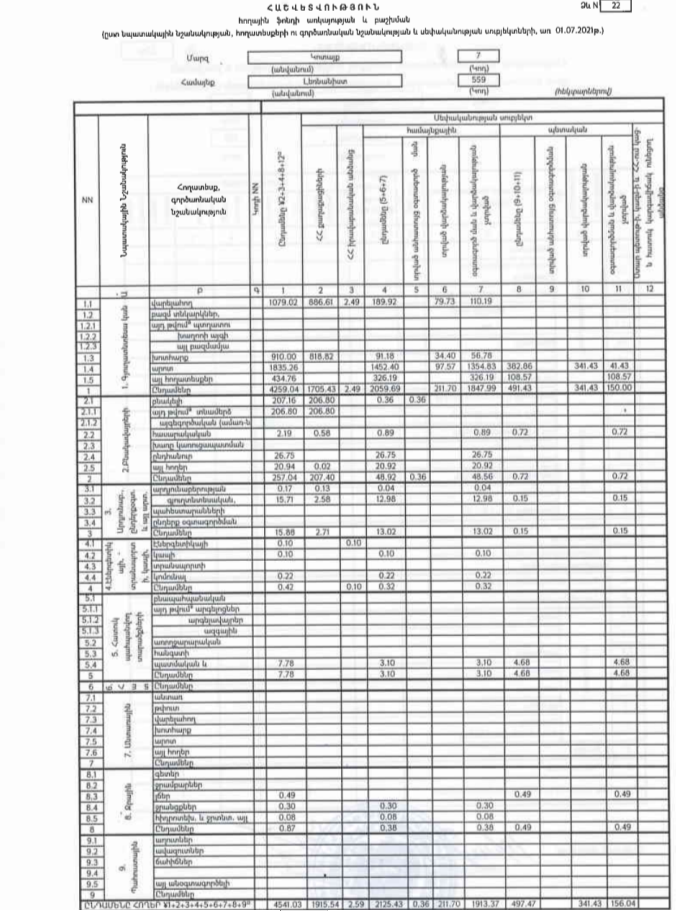 Գյուղատնտեսական հողերը խնայողական օգտագործելու նպտակով հարկ է կայուն գյուղատնտեսության կիրառում, որը ներառում է շահեկան արտադրական տարածքները, էկոլոգիական միջավայրը, տեղական և ընդհանուր տնտեսական շահերը, նախորոք մտածելով ապագա սերնդի լիակատար անվտանգության մասին: Կայուն գյուղատնտեսությա նապահովման համար անհրաժեշտ է վերահսկել հողի որակը նրա ֆիզիկական, քիմիական և կենսաբանական հատկությունները մշտադիտարկումների միջոցով:  Գյուղատնտեսության առջև ծառացած խնդիրների լուծման, մրցունակության բարձրացման տեսանկյունից, առանձնահատուկ կարևորվում է գյուղացիական տնտեսությունների համատեղ գործունեությունը, մասնավորապես կոոպերատիվների, ընկերությունների և կամավորության սկզբունքի վրա հիմնված կազմակերպական այլ միավորումների ձևավորման միջոցով: Գյուղատնտեսության ոլորտում արտադրողականության բարձրացման, ընդլայնված վերարտադրության ապահովման, ապրանքայնության մակարդակի բարձրացման, ոլորտի ինտենսիվացման առումով, գյուղացիական տնտեսությունների համատեղ գործունեությունն օրինաչափ գործընթաց է, որը չունի այլընտրանք և բնորոշ է, մասնավորապես, անցումային տնտեսության բոլոր երկրներին:Հողերի ռեկուլտիվացիա Դեգրադացված են համարվում այն հողերը, որոնք մարդու ուղղակի կամ անուղղակի ազդեցությամբ կորցրել են իրենց սկզբնական տնտեսական արժեքը և բացասական աղբյուր են հանդիսանում շրջակա միջավայրի համար: Անթրոպոգեն լանդշաֆտներում մարդու ագրեսիվ ճնշման հետևանքով ոչնչացվել է բուսականությունը, փոփոխվել են մակերևույթային շերտի հիդրոլոգիական ռեժիմները և տեղանքի ռելիեֆը, ոչնչացվել կամ աղտոտվել է հողային ծածկոցը: Հողերի ռացիոնալ օգտագործումն ու պահպանումը պետք է իրականացնեն բոլոր շահառուները`հողօգտագործողները, հողատերերը, վարձակալները: Ռեկուլտիվացիայի (վերականգնում) տեսակները` Գյուղատնտեսական: Իրականացվում է աշխատանքների այնպիսի համալիր, որպեսզի հողերը հնարավոր լինի օգտագործել գյուղատնտեսական նպատակով: Անտառային: Քայքայված հողերի օգտագործում անտառների տնկման և էրոզիայի դեմ պայքարելու նպատակով: Ձկնատնտեսային: Վերականգնված հողային տարածքներում ջրամբարների կառուցում ձկների բուծման նպատակովՋրատեսային: Վերականգնված հողային տարածքների վրա տարբեր նպատակներով ջրամբարների ստեղծում: Ռեկրեացիոն: Ռեկուլտիվացված հողերի վրա հանգստյան և զբոսաշրջային վայրերի ստեղծում: Շինարարական: Խախտված և քայքայված հողերի վերականգնում մինչև այն աստիճան ,որ հնարավոր լինի դրանք օգտագործել շինարարական նպատակներով: Հողերի ռեկուլտիվացիան իրականցվում է հատուկ սահմանված կարգով` հողային աշխատանքների հետ միասին կամ ոչ ուշ, քան հողային աշխատանքների ավարտից հետո մեկ ամսվա ընթացքում: Հողերի ռեկուլտիվացիան կատարվում է 2 փուլով` Տեխնիկական — նափատեսվում է պլանավորում, ակոսների ձևավորում, բերրի հողաշերտի հանում և տեղափոխում, հիդրոտեխնիկական և մելիորատիվ կառույցների կառուցում, թունավոր նյութերի խորը թաղում, ինչպես նաև այլ աշխատանքների իրականացում` հետագայում ռեկուլտիվացված հողերի նպատակային օգտագործման համար: Կենսաբանական — ներառում է ագրոտեխնիկական և ֆիտոմելիորատիվ միջոցառումների համալիր, որոնք ուղղված են ագրոֆիզիկական, կենսաբանաքիմիական և հողի այլ հատկությունների բարելավմանը: Հողերի բերրի շերտի հանված մասն օգտագործվում է խախտված հողերի ռեկուլտիվացիայի կամ ցածր բերրիություն ունեցող հանդակների բարելավման համար: Բերրի հողաշերտի այլ նպատակով օգտագործումը, որը կապված չէ գյուղական և անտառային տնտեսության հետ, թույլատրվում է միայն բացառիկ դեպքերում, երբ տնտեսապես նպատակահարմար չէ կամ բացակայում է գյուղատնտեսական նշանակության և անտառային ֆոնդի հողերի բարելավման նպատակով օգտագործման հնարավորությունը: Դեգրադացված հողերի ռեկուլտիվացիայի մեթոդները և նպատակները. Հողերի ռեկուլտիվացիայի նպատակն է վերականգնել առաջնային նշանակության հողատարածքները, որոնք դուրս են մնացել գյուղատնտեսության բնագավառում օգտագործումից: Ռեկուլտիվացիոն աշխատանքների ճիշտ կազմակերպման համար պետք է անցկացնել հողի որակական գնահատում` սահմանված բալերով, որոնք արտահայտում են հողի բերրիության մակարդակը տվյալ տնտեսության համար, որը հնարավորություն է տալիս ռացիոնալ օգտագործել երկրի հողային ֆոնդը և պլանավորված կերպով բարձրացնել հողի բերրիությունը: ՀՀ հողային ծածկույթի յուրօրինակությունը, տարբեր հողատիպերի առկայությունը և խոնավացման տարբեր աստիճանները պահանջում են ռեկուլտիվացիոն միջոցառումների տեխնոլոգիաների տարբերակում:Բույսերի նորմալ կենսագործունեության համար հողի ներքին հատկությունների փոփոխում`ստեղծելով բարենպաստ ջրաօդային ռեժիմ մելիորատիվ գործունեության միջոցով,հողերի թթվայնության օպտիմալ վիճակ` կրայնացմամբ,հողում հումուսի բավարար պաշարի և սնուցման համար անհրաժեշտ տարրերի օպտիմալ քանակության ապահովություն հանքային և օրգանական պարարտանյութերի ներմուծման ճանապարհով2. Հողատարածքների վիճակների բարելավում3. Միջոցառումներ, որոնք կնպաստեն հողի բերրիության բարձրացմանը Հողերի բերրիության բարձրացման մեթոդներն են`կենսաբանական — հողում օրգանական նյութերի առաջացման և քայքայման գործընթացների կարգավորում, մշակաբույսերի ճիշտ ընտրություն, ցանքաշրջանառության ճիշտ կազմակերպում,քիմիական — հանքային պարարտանյութերի, կրային և կավային հողերի օգտագործործում, որոնք ապահովում են հողի բերրիությունֆիզիկական — հողի ագրոֆիզիկական հատկությունների կառուցվածք, խտություն, ծակոտկենության և հերկվող շերտի կառուցվածքային վիճակի փոփոխություն: Ռեկուլտիվացիայի ավելի արդյունավետ արդյունքներ են ստացվում նշված երեք մեթոդների զուգակցումից:Հեռանկարային զարգացման հայեցակարգՀարմարավետ տրանսպորտային ենթակառուցվածքների առկայությունն ու տարանցիկ երթևեկության հնարավոր աճը նույնպես կարող են նպաստող գործոններ հանդիսանալ զբոսաշրջության զարգացման համար: Միաժամանակ մարզում առկա են զբոսաշրջությանը խոչընդոտող և խանգարող մի շարք գործոններ, որոնց զգալի մասը բնորոշ է ոչ միայն Կոտայքի մարզին, այլ նաև ողջ հանրապետությանը: Սպասարկման ոլորտում առկա ոչ բավարար և ոչ պրոֆեսիոնալ մակարդակը, միջհամայնքային և ներհամայնքային ճանապարհների վատ վիճակը, հասարակական տրանսպորտի անկանոն և ոչ պատշաճ որակի աշխատանքը, բնապահպանական խնդիրները, մարդկանց մի ստվար մասի մենթալիտետը, հյուրանոցային փոքր ֆոնդը, զբոսաշրջային ուղղությունների ինֆորմացիոն բաղադրիչի հատվածային բնույթն ու ցածր որակը, պատմա-մշակութային օբյեկտներին կից անհրաժեշտ ենթակառուցվածքների բացակայությունն այն հիմնական խնդիրներն են, որոնց ոչ պատշաճ լուծումը կարող է վտանգել մասսայական զբոսաշրջության ապագան մարզում:Այն ամենն, ինչ արվում է զբոսաշրջիկներին գրավելու համար, առաջին հերթին պետք է ուղղված լինի և ծառայի տեղական բնակչությանը, այսինքն` զբոսաշրջության զարգացմանը նպաստող միջոցառումների առաջնային շահառուները պետք է սկզբում լինեն տեղական բնակչությունը, ապա միայն նոր` զբոսաշրջիկները: Զբոսաշրջային ոլորտը մարզում չի կարող զարգանալ ավտոնոմ` առանց մարզի բնակչության մասնակցության և առանց նրանց առօրյա կենցաղի մի մասը կազմելու: Զբոսաշրջիկների ճնշող մեծամասնությունը չի ցանկանում ապրել «ոսկե վանդակում», այլ մեծ ցանկություն է ունենում իր ժամանակն անցկացնել այն միջավայրում, որտեղ և որով ապրում են տեղի բնակիչները: Եթե բնակչության կենցաղը գրավիչ է, ապա զբոսաշրջիկի ուղևորությունը լինում է ավելի իմաստավորված, իսկ տպավորություններն` ավելի վառ: Ավելին, նրանց մի մասի մոտ ցանկություն է առաջանում կրկին վերադառնալու և նորից ապրելու այդ կենցաղով: Առավել հետաքրքիր է հենց այն փառատոնը, ծեսը, միջոցառումը, ազգայինի հիմքով գործող ռեստորանը, կամ գյուղական հյուրատունն ու արհեստանոցը, որը բնակչության առօրյա կենցաղի մի մասն է կազմում, քան` եթե դա կազմակերպվում է ցուցադրական և արհեստաստեղծ ձևով, միայն զբոսաշրջիկների համար և միայն զբոսաշրջիկների մասնակցությամբ, մեծամասամբ նաև` ուռճացված գներով: Բացի այդ էլ` բարեկարգ ճանապարհները, մաքուր բնությունը, լավ սպասարկումը, առողջ սնունդն ու սեփական մշակույթին և ավանդույթներին ծանոթանալն, առաջին հերթին, անհրաժեշտ է հենց տեղի բնակիչներին, ապա նոր միայն զբոսաշրջիկներին: Սեփական քաղաքացիները և նրանց շահերը միշտ պետք է լինեն առաջնային: 2017-ին Կոտայքի մարզի Լեռնանիստ գյուղում կառուցվել էր 350 մետր երկարությամբ ճոպանուղի եւ դահուկավազքի սահուղի, սակայն այն մասին, որ այս տարածքը հավակնում է դառնալ ձմեռային տուրիզմի կենտրոն, պարզ դարձավ միայն 2019-ին՝ 2 տարի անց։Զբոսաշրջությունը զարգացնելու նպատակով համագործակցում են ճանապարհորդող բլոգերների հետ, թիմում ներգրավում երիտասարդ կադրերի, հաշվի առնում նրանց հետաքրքրություններն ու թարմ գաղափարները։
2019 թվականի ձմռանը մոտ 2000 այցելու արդեն ականատես է եղել այն տարածքին, որտեղ 0,5-1 մետր բարձրությամբ ձյուն է տեղում եւ որտեղ նոյեմբերից մինչև մարտ բնակիչներն իսկական ձմեռ են վայելում:Ճանապարհների հետ կապված որեւէ խնդիր չի լինում. համայնքապետարանում հավաստիացնում են՝ օնլայն կարգով հետեւում են, ճանապարհների փակվելու դեպքում գործի են դնում համապատասխան մեքենաները։
Հայկական Ski jump park՝ Վրաստանի փոխարենԼեռնանիստում լեռներն արեւին հակառակ են, այսինքն՝ լեռնադահուկային սպորտը զարգացնելու համար սա կարող է լինել լավագույն միջավայրը: Ձմեռային սպորտաձեւի մասնագետների այցից հետո գաղափարը քննարկվում է համայնքապետարանի կողմից, եւ արդեն իսկ մեկնարկել են սպորտի զարգացմանն ուղղված առաջին քայլերը։Նախկինում ձնե տրամպլիններով ցատկելու համար շատերը նախընտրում էին մեկնել Վրաստան: Լեռնանիստում, սակայն, այս տարի կառուցվել է Ski jump park (ցատկելու համար փոքրիկ տրամպլիններ)։5 ամիս ձմեռող Լեռնանիստում, մոտավոր հաշվարկով, բնակվում է 3100 մարդ, իսկ ձմեռային այս գոտի հասնելու համար մայրաքաղաք Երեւանից պետք է ընդամենը 45 կմ ճանապարհ անցնել։
Լեռնանիստն ունի նախադրյալներ դառնալու ձմեռային տուրիզմի կենտրոն, միաժամանակ՝ զարգացնելու արշավախմբային, վրանային, լեռնագնացային, մշակութային, էքստրեմալ, գաստրո տուրիզմի տեսակները։Տարվա մյուս եղանակների համար էլ որոշվել է զիփլայն կառուցել, ճոպանուղին երկարացնել, հնարավորության դեպքում՝ նորը կառուցել, նոր ճանապարհներ հարթեցնել՝ մոտոտուրերի համար։Այս բոլոր գաղափարները կյանքի կոչելու համար մեկ տասնյակից ավելի հայ ներդրողներ են հայտնվել, ընդհանուր առմամբ, 20 մլն դրամ է հատկացվել: Ակնկալվում է նաև համագործակցություններ և ներդրումներ Սփյուռքից։Արդեն կա 5 տուն, որտեղ կարելի է գիշերել էկոտուրիզմի զարգացմանը ծանոթանալու համար, բնակիչներն անգամ գիշերակաց են տրամադրում։Բացվել են պարի, նկարչության, կարատեի և բռնցքամարտի խմբեր, որոնցում ներգրավված է մոտ 200 երեխա:Կառավարության և համայնքի համատեղ ֆինանսավորմամբ գյուղում ամբուլատորիա կառուցվեց:Նախատեսվող համալիր զարգացման միջոցառումներԿաթնամթերքի, մսի, ինչպես նաև կաթնատու և մսատու անասունների ցեղատեսակների բուծման համալիրի բացում և բանջարեղենի աճեցման ջերմոց կառուցելու համար տարածքների առանձնացումՍիլոս խրամահորերի կառուցում:Ձեռնարկության աշխատակիցներին բնակարանով ապահովելու խնդիր (Ագրո-բնակավայրի շինարարություն անհատական բնակելի թաղամասում՝ 20-100 տան համար):Հասարակական սպասարկման և սոցիալական ոլորտՀամայնքի սոցիալական ոլորտը ներկայացված է մանկական նախադպրոցական, դպրոցական, բարձրագույն և միջին մասնագիտական կրթական և բուժական հաստատություններով։  Մարզի կրթական համակարգը ընդգրկում է նախադպրոցական, հանրակրթական (տարրական, հիմնական և ավագ), միջին մասնագիտական (նախնական արհեստագործական և մասնագիտական) և բուհական համակարգերը: Մարզի բնակչությունը օգտվում են Երևան քաղաքի մոտ լինելու հանգամանքից և օգտագործում մայրաքաղաքի կրթական համակարգը միջին մասնագիտական և բարձրագույն կրթություն ստանալու համար:Մանկապարտեզը 3 խումբ ունի, 100 երեխա է հաճախում: Բնապահպանական միջոցառումներՄթնոլորտային օդՈրպես որոշիչ կոնցեպցիա ընդունված է՝ առաջնահերթ միջոցառումների առանձնացումը, որոնց իրականացումը թույլ չի տա օդային ավազանի աղտոտվածության մակարդակի բարձրացում: Օդային ավազանի աղտոտվածության վիճակի գնահատականը ընդգրկում է հետևյալ էտապները՝● առաջնային ձեռնարկությունների և վնասակար նյութերի դասակարգումը (ռանգավորումը):● մթնոլորտ համախառն արտանետումների որոշումը (գումարային և ինգրեդիենտներով) արդյունաբերության, էներգետիկայի, ավտոտրանսպորտի արտանետումների տեսակարար կշռի գնահատմամբ:● ամբողջական աղբյուրների արտանետումներից մթնոլորտային օդի աղտոտվածության մակարդակների որոշումը և ցրման արեալների որոշումը:● մթնոլորտային օդի աղտոտվածության գոտիների գնահատումը հիգիենիկ իրավիճակով● քաղաքի տարածքի գնահատումը ըստ օդային ավազանի աղտոտվածության իրավիճակի բարենպաստության աստիճանի:Ավտոտրանսպորտի արտանետումները որոշված են բնակավայրում հաշվառված ավտոմեքենաների քանակից և խմբերից:Մթնոլորտի աղտոտման աղբյուրներըՄթնոլորտի աղտոտման հիմնական աղբյուրները հանդիսանում են արդյունաբերական ձեռնարկությունները, կաթսայատները և ավտոտրանսպորտը:Մթնոլորտային օդի, մակերևութային և ստորգետնյա ջրերի աղտոտվածությունից պահպանման միջոցառումները, համայնքների կանաչապատումը, թափոնների կառավարումը դասվում են հողի աղտոտման կանխարգելման և էռոզիայից պահպանման միջոցառումների շարքին:Մակերևութային և ստորգետնյա ջրերԲաժինը ընդգրկում է գումարային տվյալների արդյունքների և քաղաքի ջրային միջավայրի վիճակի պահպանման վերաբերյալ առաջարկությունների շարադրում:Բաժնի հիմնական փուլերը ընդգրկում են՝- մեթոդակարգային հիմնավորում- ներկա վիճակի վերլուծություն- կանխատեսելի էկոլոգիական արդյունքներ և միջոցառումների տնտեսական էֆեկտիվություն- շրջակա ջրային ավազանի պահպանման միջոցառումների վերաբերյալ հիմնական դրույթներԻնչպես հիմնական էկոլոգիական հայտանիշներ ընդունված են՝- աղտոտվածության ծավալի գնահատման համար վնասակարության ինդեքս (ԼԹ);- աղտոտվածության ինտենսիվության բնութագրման համար - նոսրացման բազմապատիկությունը մինչև սահմանային-թույլատրելի նորմաները:Աղմուկի մակարդակի գնահատումՀամայնքում աղմուկի աղբյուր է հանդիսանում ավտոտրանսպորտը: Գյուղում ճանապարհները հիմնականում տեղական նշանակության են և մեքենաների անցուդարձը ցածր է: Տրանսպորտային հոսքերի աղմուկը առաջանում է մեքենաների աղմուկից տրանսպորտի արագությունից և շարժման ինտենսիվությունից:Էլեկտրամագնիսական ճառագայթումԲնակավայրում էլեկտրամագնիսական ճառագայթման աղբյուրներ են հանդիսանում էլեկտրամատակարարման գլխավոր սնուցող ենթակայանները:Թափոնների կառավարումԱղբավայրերԳյուղում մշտական աղբահանություն չի եղել: Այդ խնդրին մեծ ուշադրություն է դարձվել համայնքի կողմից և ներկայում վիճակը բավարար է: Աղբահանությունն իրականացվում է բացառապես համայնքի միջոցներով, առանց բնակիչներից գանձումներ կատարելու: Աղբահեռացումը կատարվում է կենտրոնացված ճանապարհով, հատուկ մասնագիտացված ձեռնարկության կողմից:Կենցաղային աղբը կուտակվում է համայնքի տարածքում հավասարաչափ տեղադրված աղբարկղերի մեջ: Կուտակված աղբը ամեն օր սահմանված գրաֆիկով աղբատար ավտոմեքենաներով տեղափոխվում է համայնքի սահմաններից դուրս գտնվող բացօթյա աղբավայր և պարբերաբար ծածկվում է հողի շերտով:Կոտայքի Հրազդան համայնքում մեկնարկել են սանիտարական աղբավայրի շինարարական աշխատանքները։Աղբավայրը կառուցվում է «Կոտայքի և Գեղարքունիքի մարզերի կոշտ կենցաղային թափոնների կառավարման ծրագրի» շրջանակում, այն առաջինն է։Նախատեսվում է կառուցել ԵՄ չափանիշներին ու ստանդարտներին համապատասխան սանիտարական աղբավայր՝ իր բոլոր ենթակառուցվածքներով, այդ թվում՝ հողի, ստորգետնյա ջրերի և օդի աղտոտվածության բացառման համար նախատեսված ենթակառուցվածքներով, ինչպես նաև ադմինիստրատիվ շենքերով ու ճանապարհային ուղիներով։Կոտայքի Ակունք և Գեղարքունիքի Մարտունի համայնքներում կկառուցվեն աղբի փոխաբեռնման կայաններ։Ծրագրի ընդհանուր բյուջեն €11 մլն է, որից €5.5 մլն-ը վարկային միջոց է, €5․5 մլն-ը` դրամաշնորհ: Շինարարությունը նախատեսվում է ավարտել 2022 թվականին։Կոտայք-Գեղարքունիքի ենթահամակարգում կիրառված կոշտ կենցաղային թափոնների կառավարման ողջ արտադրական շղթայի ուղղահայաց ինտեգրված մոտեցումը, երբ աղբահանությունից մինչև աղբի տեղափոխումն, աղբավայրում տեղադրումն ու աղբավայրի շահագործումն իրականացվում է մեկ ընկերության կողմից կարող է կիրառելի չլինել մյուս ենթահամակարգերի համար: Ելնելով տեղական առանձնահատկություններից և ծախսերի արդյունավետության պահանջներից, ԿԿԹԿ գործընթացի տարբեր ենթագործընթացներ կարող են ապահովվել տարբեր ընկերությունների կողմից: Ընդ որում, պարտադիր պայման չէ, որ ենթահամակարգի բոլոր համայնքների աղբահանությունն իրականացնի միևնույն օպերատորը: Հայաստանի Հանրապետության 2017-2036 թթ. կոշտ կենցաղային թափոնների կառավարման ազգային ռազմավարության (այսուհետ` Ռազմավարություն) գերակա նպատակն է Հայաստանի Հանրապետության ողջ տարածքում ստեղծել կոշտ կենցաղային թափոնների կառավարման ԵՄ չափանիշներին բավարարող, ինտեգրված համակարգ, որը տեխնիկական, ֆինանսական և բնապահպանական առումներով կայուն և ծախսարդյունավետ ծառայություններ է տրամադրելու բնակչությանը և հիմնարկներին (այսուհետ միասին` բաժանորդներ): ԿԿԹԿ հանրապետական համակարգը ներառելու է միմյանցից անկախ գործող, բայց միևնույն պահանջներին ու սկզբունքներին բավարարող ԿԿԹԿ տարածաշրջանային ենթահամակարգեր: Համակարգի ինտեգրվածությունը ենթադրում է թափոնների կառավարման (հավաքման, տեղափոխման, պահպանման, տեղադրման, իսկ հետագայում նաև վերամշակման) տեխնոլոգիաների և կառավարման համակարգի համադրություն, որը գործելու է ֆինանսական, ինստիտուցիոնալ և իրավական կայուն հենքի վրա:Միևնույն ժամանակ նախատեսվում է փակել մարզի բոլոր բնակավայրերի աղբավայրերը և ներդնել ինտեգրված աղբահանության համակարգ։ԳերեզմանատներՀամայնքում տեղակայված է 2 գերեզմանոց՝ ընդհանուր 2.8 հա տարածքում: Գերեզմանոցները գործող են: Սանիտարապաշտպանիչ գոտիները պահպանված են մասնակի։ Ուստի անհրաժեշտ է մշակել միջոցառումներ, որոնք կկարգավորեն գերեզմանոցների տարածքները, մասնավորապես գերազմանոցի պարագծով նախատեսելով ցանկապատում, պաշտպանիչ ծառատնկումներ։Գերեզմանների ՍՊԳ-ն ընդունված է 300 մ, ինչպես նաև հաշվի է առած ՀՀ կառավարության նոյեմբերի 23-ի «Հուղարկավորությունների կազմակերպման և գերեզմանների ու դիակիզարանների շահագործման մասին» 2006 թվականի N1910-ն որոշման հավելված 4-ի 7-րդ կետը:Հավելված 1 ՇՐՋԱԿԱ ՄԻՋԱՎԱՅՐԻ ՎՐԱ ԱԶԴԵՑՈՒԹՅԱՆ ԳՆԱՀԱՏՄԱՆ ՕՐԵՆՍԴՐԱԿԱՆ ԴԱՇՏԸՀայաստանի Հանրապետության Սահմանադրության 10-րդ հոդվածը (ընդունվել է 1995թ.) սահմանում է  <<Պետությունն ապահովում է շրջակա միջավայրի պահպանությունը և վերարտադրությունը, բնական պաշարների բնական օգտագործումը>>: 1991թ. անկախության ձեռք բերելուց հետո, Հայաստանի Հանրապետությունը մի շարք օրենքներ և ենթաօրենսդրական ակտեր ընդունեց, ինչպես նաև մի շարք միջազգային կոնվենցիաներ և արձանագրություններ ստորագրեց և ընդունեց այդ պարտավորությունն իրականացնելու համար: Ստորև ներկայացվում են շրջակա միջավայրի պահպանության հարցերին առնչվող մի շարք ՀՀ օրենքներ:<<Շրջակա միջավայրի վրա ազդեցության գնահատման և փորձաքննության մասին>> օրենքը (2014)<<Պատմության և մշակույթի անշարժ հուշարձանների ու պատմական միջավայրի պահպանության և օգտագործման մասին>> ՀՀ օրենքը (1998)<<Բուսական աշխարհի մասին>> ՀՀ օրենքը (1999) և <<Կենդանական աշխարհի մասին>>  ՀՀ օրենքը (2000)<<Մթնոլորտային օդի պահպանության մասին օրենքը>> (1999թ. լրամշակվել է 2007թ.)<<ՀՀ Հողային օրենսգիրքը>> (2001)<<ՀՀ Ընդերքի օրենսգիրքը>>  (2012)<<ՀՀ Ջրային օրենսգիրքը>>  (2002) <<Թափոնների մասին>> ՀՀ օրենքը (2004)<<Բնապահպանական վերահսկողության մասին>> ՀՀ օրենքը (2005)<<Ջրի ազգային քաղաքականության հիմնադրույթների մասին>> ՀՀ օրենքը  (2005) <<ՀՀ անտառային օրենսգիրքը>>  (2005) <<Ջրի ազգային ծրագրի մասին>> ՀՀ օրենքը  (2006)<<Բնության հատուկ պահպանվող տարածքների մասին>> ՀՀ օրենքը (2006)<<Հողօգտագործման և պահպանման վերահսկողության մասին>> ՀՀ օրենքը (2008)ՀՀ կառավարության 2014թ. հուլիսի 31-ի «ՀՀ բուսական աշխարհի օբյեկտների պահպանության և բնական պայմաններում վերարտադրության նպատակով դրանց օգտագործման կարգը սահմանելու մասին» N781 որոշում։Բնության հուշարձանների ցանկը հաստատելու մասին» ՀՀ կառավարության 2008 թ. օգոստոսի 14-ի N967-Ն որոշում։Օգտագործված գրականության ցանկРуководство по составлению раздела «Охрана природы и улучшение окружающей среды градостроительными средствами» в проектах планировки и застройки городов, поселков и сельских населенных пунктов. М., 1982г.Рекомендации по охране окружающей среды в районной планировке. М 1986г.Строительная климотология. Ереван, 1996г.Рекомендзции по учету природно-климатических факторов в планировке и застройке городов и групповех систем населенных мест, М. ЦХИИП, Градостроительство, 1980г.	Руководство по разработке раздела ''Охрана окружающей среды'' к проекту планировки (реконструкции) жилого районас. М. Москомархитектуры, 1997 г.Հայաստանի Հանրապետության բույսերի կարմիր գիրք, 2010թ.Հայաստանի Հանրապետության ատլաս, 2009թ.		Հայաստանի Հանրապետության կենդանիների կարմիր գիրք, 2012թ.Предложения по разработке отраслевой классификации источников выбросоа вредных веществ в атмосфере. Гидрометеоиздат, 1982г.Сборник законодательных нормативных и методичецких документов дла экспертизы воздухоохранных мероприятий, Л., Гидрометеоиздат. 1986г.Сборник методик по расчету выбросов в атмосферу загрязняющих веществ различными проиводствами. Л., Гидрометеоиздат, 1986г.Методические указания по расчету выбросов в атмосферу загрязняющих веществ автомобильным траспостом. М., Гидрометеоиздат, 1983г.ՀՀ կառավարության որոշում` 25 հունվարի 2005 թվականի N-91-Ն. Տնտեսական գործնեության հետևանքով առաջացած ազդեցության գնահատման կարգը հաստատելու մասին:Методические рекомендации обработки данных, характеризующих санитарное состояние водных обьектов, с целью определения гигиенической эффективности водоохранных мероприятий, М. Минздрав РСФСР, 1983г.Оценка гигиенической эффективности водоохранных мероприятий, М. Минздрав РСФСР, 1989г.СНиП II-12-77. Защита от шума. М., 1978г.Г.Л.Осипов и др. «Градостроительные меры борьбы с шумом», Стройиздат 1975г.ՀՀ ՇՆ 22-04-2014 «Պաշտպանություն աղմուկից»ՀՀ բնապահպանության նախարարություն. «Շրջակա միջավայրի վրա ներգործության մոնիթորինգի կենտրոն»: Մթնոլորտն աղտոտող որոշ նյութերի ֆոնային կոնցենտրացիաները՝ հաշվարկված շատ բնակավայրերի ազգաբնակչության:Методические рекомендации. Унифицированные методы сбора данных, анализа и оценки заболеваемости населения с учетом комплексного действия факторов окружающей среды. Госкомитетсан.-эпиднадзора, РФ. Москва. 1996 г.Методические указания по санитарному надзору в районной планировке. М. Минздрав СССР. 1990 г.Հավելված 2 Տեխնիկական բնութագիր-առաջադրանք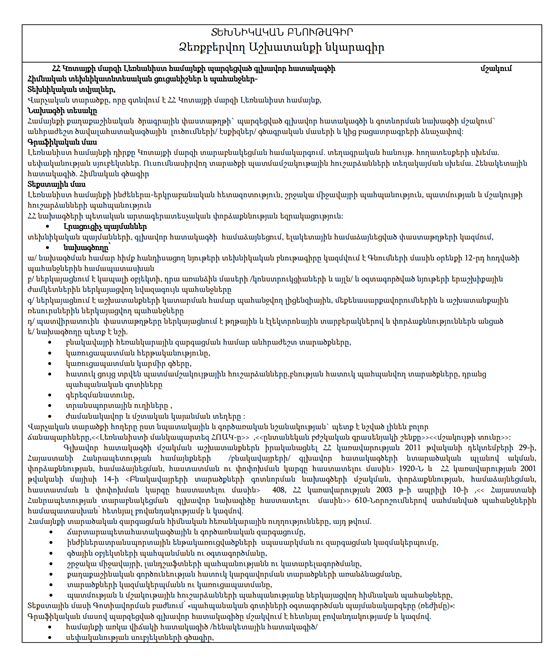 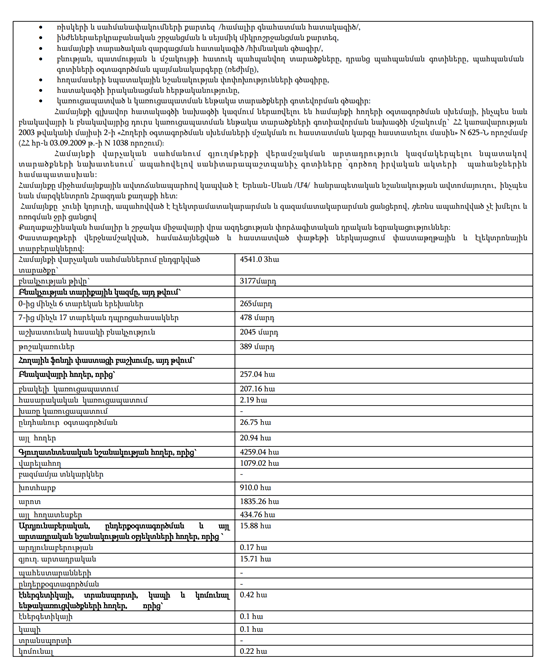 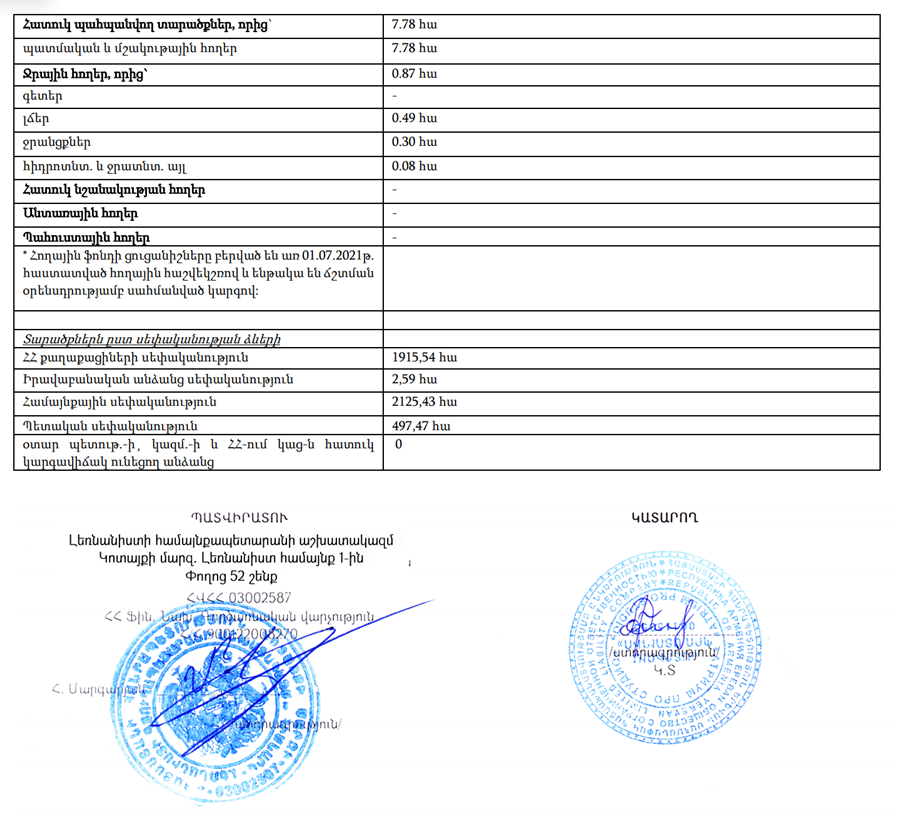 ՀիմնախնդիրըԱկնկալվող լուծումըԳործազրկության բարձր մակարդակՆերդրումների խթանում, աշխատատեղերի ստեղծումԹույլ զարգացաց գյուղատնտեսությունՈռոգելի հողերի ավելացում, պայքար տարերային աղետների  դեմ, արոտների ջրարբիացում, գյուղատնտեսական արտադրանքի վերամշակող ձեռնարկությունների հիմնում,գյուղատնտեսական հողերի խոշորացում կոպերատիվների հիմնում, ժամանակակից գյուղտեխնիկայի ձեռքբերումԽմելու և ոռոգման ջրի խնդիր ՕԿՋ-երի նորոգում-նախատեսում, ցածրադիր հատվածներից ջրամատակարարման կազմակերպումՄաշված՝ տեղ տեղ քայքայված համայնքային ենթակառուցվածքների  առկայությունԱռկա ենթակառուցվածքների պահպանում և նորերի ստեղծումՏարի1831189719261939195919701989200020042018Բնակիչ34916242442302874823002447292031682877Հ/հԲուսատեսակների անվանումըԲուսատեսակների անվանումըՊահպանության կարգավիճակըՀ/հՀայերենԼատիներենՊահպանության կարգավիճակը1Շտերնբերգիա շնդեղածաղկայինSternbergia colchicifloraEN B12Հոհենակերիա անցողունHohenackeria exscapaEN B13Վարդատերեփուկ մուշկային Amberboa moschata DCEN B14Ականթ դիոսկորեանմանAcanthus dioscoridis LCR B15Տերեփուկ երևանյանCentaurea erevanensisVU B16Ճարճատուկ գեղձավորCichorium glandulosum BoisaVU B17Ձագախոտ էգինյանErysimum eginense BornmEN B18Ճակնդեղ բաժանապտուղBeta lomatogona FischCR B19Աղածաղիկ կուլպականHalanthium kulpianiumEN B110Իշակաթնուկ հալեպականEuphorbia aleppica LCR B111Կորնգան հայաստանիOnobrychis hajastana GrosshEN B112Բոգ օլիվեյի Gentiana olivieri GrisibVU B113Հիրիկ նրբագեղIris elegantissima SosnEN B114Այծակն հաստAegilops erassa BoissCR B115Արմատագլխիկ արևելյանRhizocephalus orientalis BoissVU B116Ցորեն ուրարտյանTriticum araraticum JakubzVU B1Հ/հԿենդանատեսակների  անվանումըԿենդանատեսակների  անվանումըՊահպանության կարգավիճակըՀ/հՀայերենԼատիներենՊահպանության կարգավիճակը1Դիանա կապտաթիթեռNeolysandra dianaEN BI2Սուռկովի կապտաթիթեռAgrodieatus surakoviEN BI3Կպչուկի իլիկաթիթեռHyles hippopheas caucasicaVU B14Պրոզերպինա իլիկաթիթեռPoserpinus proserpinaVU B15Կարելինի մռայլ արջաթիթեռAxiopoena kareliniVU B16Մոմաբույսի մեղուOsmia  cerinthidesVU B17ՍխտորագորտPelobates syriacusVU B8 Անդրկովկասյան սահնօձZamenis hohenackeriVU B19Տափաստանային մկնաճուռակCircus  macrourusEN BIՀուշարձանի
համարըՀուշարձանի ենթահամարը (ենթահամարները)Հուշարձանի ենթահամարը (ենթահամարները)Հուշարձանի ենթահամարը (ենթահամարները)Հուշարձանախումբը, հուշարձանըԺամանակըՏեղը բնակավայրի նկատմամբ, հասցենՆշանակությունը.
հանրապետական/
տեղականԾանոթագրություն1234567891234567891.ԳԵՐԵԶՄԱՆՈՑ13-20 դդ.գյուղի հս կողմումՀ 1.1Խաչքար13-14 դդ.Հ 1.2Խաչքար15-16 դդ.Տ1.3Խաչքար16-17 դդ.Տ1.4Խաչքար16-17 դդ.Տ2.ԳԼԽԱՏՈՒՆ19 դ.գյուղի մեջՏ3.ԳՅՈՒՂԱՏԵՂԻուշ միջնադարգյուղից 6 կմ հվ-աեՏ«Դայլ» վայրում3.1Եկեղեցիուշ միջնադարՏ4.ԴԱՄԲԱՐԱՆՆԵՐՔ.ա. 2 հազ.գյուղից 1 կմ աեՀ 5.ԵԿԵՂԵՑԻ ՍԲ. ԱՍՏՎԱԾԱԾԻՆ1892-1906 թթ.գյուղի մեջՏ5.1Խաչքար10 դ.Հ 5.2Խաչքար13 դ.ագուցված է եկեղեցու պատինՀ5.3Խաչքար15 դ.ագուցված է եկեղեցու պատինՀ5.4Խաչքար1556 թ.Հարձանագիր 5.5Խաչքար16-17 դդ.ագուցված է եկեղեցու պատինՀարձանագիր 5.6Տապանաքար1417 թ.Հարձանագիր5.7Տապանաքար16-17 դդ.Հարձանագիր5.8Տապանաքար1674 թ.Հարձանագիր5.9Տապանաքար17 դ. ագուցված է եկեղեցու պատին` հվ-աե անկյունումՀկենցաղային քանդակներով6.ԽԱՉՔԱՐ13-14 դդ.գյուղից հսՀ7.ՀՈՒՇԱՐՁԱՆ ԵՐԿՐՈՐԴ ԱՇԽԱՐՀԱՄԱՐՏՈՒՄ ԶՈՀՎԱԾՆԵՐԻՆ1980 թ.ակումբի դիմացՀ8.ՄԱՏՈՒՌ ՍԲ. ՀԱԿՈԲ 1893-1902 թթ.գյուղի հվ  կողմումՏմուտքի մոտ ագուցված է հունարեն արձանագրությամբ, 1861 թվակիր քար8.1Խաչքար9-10 դդ.ագուցված է մատուռի պատին Հ8.2Խաչքար12-13 դդ.ագուցված է մատուռի պատինՀ8.3Խաչքար13 դ.ագուցված է մատուռի պատինՀ8.4Խաչքար, կազմող`Մելքոն1571 թ.ագուցված է մատուռի պատինՀ8.5Աղբյուր1902 թ.Տ9.ԽԱՉՔԱՐ10 դ.գյուղի մեջ, Կենցաղի տան մոտՀ10.ԽԱՉՔԱՐ10 դ.գյուղի մեջՀնորաշեն սրբատեղիում11.ԽԱՉՔԱՐ10-11 դդ.գյուղի մեջՀնորաշեն սրբատեղիում12.ԽԱՉՔԱՐ10-11 դդ.գյուղի մեջՀնորաշեն սրբատեղիում13.ԽԱՉՔԱՐ11 դ.գյուղի մեջ, Կենցաղի տան մոտՀ14.ՄԱՏՈՒՌ1902 թ.գյուղի մեջՏ15.ՄԱՏՈՒՌ ԶՈՐԱՎՈՐմիջնադարգյուղի աե մասում Տ16.ՍՐԲԱՏԵՂԻ «ԱՎԵՏԱՐԱՆ»19 դ.գյուղի մեջՏ17.ՍՐԲԱՏԵՂԻ ՍԲ. ԿԱՐԱՊԵՏ19 դ.գյուղի մեջՏՀ. Ներսիսյանի այգում1.«Անանուն» խզվածքներԿոտայքի մարզ, Եղվարդ ավանից հվ, ավազահանքի մոտ32.Թագավորանիստ խարամային կոնի պեմզաների և խարամների կոնտակտԿոտայքի մարզ, Եղվարդ քաղաքից 3.5 կմ դեպի հարավ33.«Թագավորանիստ» խարամային կոնԿոտայքի մարզ, Եղվարդ ավանից 3 կմ հվ, Աշտարակ տանող խճուղու ձախ կողմում34.«Պեռլիտե փիղ» քարե քանդակԿոտայքի մարզ, Չարենցավան քաղաքից 2 կմ հվ, քարահանքի մոտ35.«Անանուն» բյուրեղային թերթաքարերի ու վերին կավճի կրաքարերի կոնտակտԿոտայքի մարզ, Բջնի գյուղի արևմտյան ծայրամասում36.«Ծակ քար» բնական թունելԿոտայքի մարզ, Բջնի գյուղի մատույցներում, Հրազդան գետի ձախ ափին37.«Բազալտե երգեհոն» սյունաձև բազալտներԿոտայքի մարզ, Գառնի գյուղից մոտ 1.0 կմ հվ-արլ, Ազատ գետի կիրճում38.«Անանուն» քարայր սյունաձև բազալտներումԿոտայքի մարզ, Գառնի գյուղից մոտ 1,0 կմ հվ-արլ, Ազատ գետի կիրճում39.«Անանուն» լանջային էրոզիաԿոտայքի մարզ, Ազատ գետի աջակողմյան ափերին40.«Անանուն» լավային ծալքերԿոտայքի մարզ, Գառնի գյուղից մոտ 1.0 կմ հվ-արլ, Ազատ գետի կիրճում41.«Անանուն» խորշերԿոտայքի մարզ, Գողթ գյուղից մոտ 3.0 կմ հս-արլ42.«Հատիս» հրաբուխԿոտայքի մարզ, Զովաշեն գյուղից 2.0 կմ արմ43.«Ավազան» հրաբխային գմբեթԿոտայքի մարզ, Կարենիս գյուղից 1.5 կմ հս-արլ44.«Կարենիս» հրաբխային գմբեթԿոտայքի մարզ, Կարենիս գյուղից 0.5 կմ հս-արլ45.«Անանուն» ապարների բնորոշ մերկացումԿոտայքի մարզ, Նուռնուս գյուղի և Արգելի ՀԷԿ-ի միջև46.«Անանուն» օբսիդիանի ելքերԿոտայքի մարզ, Ջրաբեր գյուղից մոտ 1.5 կմ հս-արմ, Երևան-Սևան խճուղու աջ կողմում47.«Անանուն» քարե կուտակումներԿոտայքի մարզ, Քաղսի գյուղի հվ-արմ եզրին, Հրազդանի կիրճում48.«Գութանասար» հրաբուխԿոտայքի մարզ, Ֆանտան գյուղից 3 կմ հվ49.«Լեռնահովիտ» քարային կուտակումներԿոտայքի մարզ, Ֆանտան գյուղից 4-5 կմ հվ-արլ, «Թեզխարաբ» գյուղատեղիի մոտ50.Ձորաղբյուրի (Մանգյուսի) բրածո ֆլորաԿոտայքի մարզ, գյուղ Ձորաղբյուր1.«Հաղպրտանք» աղբյուրԿոտայքի մարզ, Հրազդան քաղաքի Վանատուր (Աթարբեկյան) թաղամասի արլ ծայրամասում,
1.5 կմ հս-արմ, ծ.մ-ից 1755 մ բարձրության վրա12.«Համով» աղբյուրԿոտայքի մարզ, Ակունք գյուղի հվ-արմ ծայրամասում, եկեղեցու մոտ, ծ.մ-ից 1450 մ բարձրության վրա13.«Քաղցր» աղբյուրԿոտայքի մարզ, Արզնի գյուղից 150 մ հվ-արմ, Հրազդան գետի ձախ ափին, ծ.մ-ից 1300 մ բարձրության վրա14.«Ձորի» աղբյուրԿոտայքի մարզ, Գողթ գյուղից 0.3 կմ հս-արլ, Գողթ գետի աջ ափին, ծ.մ-ից 1580 մ բարձրության վրա15.«Ավազան» աղբյուրԿոտայքի մարզ, Կաթնաղբյուր գյուղից 0.3 կմ
հս-արլ, ծ.մ-ից 1450 մ բարձրության վրա7.«Սագերի» լիճԿոտայքի մարզ, Գեղարդ գյուղից մոտ 4 կմ հս    8.«Վիշապա» լիճԿոտայքի մարզ, Գեղարդ գյուղից մոտ 4 կմ արլ9.«Բազմալիճք» լիճԿոտայքի մարզ, Սևաբերդ գյուղից մոտ 3 կմ հս10.«Լուսնալիճ» լիճԿոտայքի մարզ, Սևաբերդ գյուղից մոտ 7 կմ հս-արլ6.«Ռելիկտային կրկես Քյորօղլի լեռան մոտ»Կոտայքի մարզ, Արտավազ գյուղի մոտ7.«Ալպյան գորգ»Կոտայքի մարզ, Մեղրաձոր-Ֆիոլետովո գրունտային ճանա-պարհի ամենաբարձր մասում (Փամբակ լեռնաշղթայի Ամպա-սարի գագաթային մասում, ծ.մ-ից 300 մ բարձրության վրա)8.«Թանթրվենի, Տիգրանի»Կոտայքի մարզ, Արզնի առողջարանի մոտ, Հրազդան գետի ափին, ծ.մ-ից 1350 մ բարձրության վրա